Муниципальное учреждение культурыНевельского района"Культура и досуг"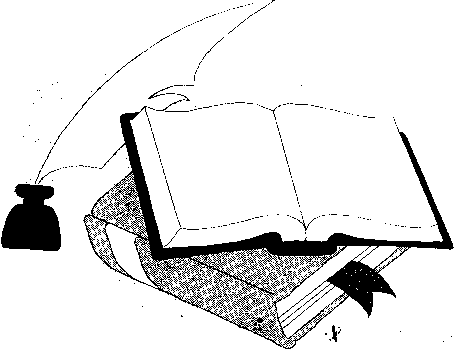 Утверждаю:					Директор Муниципального учреждения культуры				    Невельского района "Культура и досуг"Михайлова З.И.__________________ИНФОРМАЦИОННЫЙ ОТЧЁТМуниципального учреждения культуры Невельского района «Культура и досуг»за 2014 годНевель 2014 г.Основные сведения о библиотеке: Муниципальное учреждение культуры Невельского района    «Культура и досуг»    Библиотеки являются структурными подразделениями.1. Юридический адрес: 182 500, Псковская обл., г. Невель, ул. Ленина,д. 7.Адрес библиотеки: 182 500, Псковская обл., г. Невель, ул. Энгельса, д. 2  	 Контактный тел. 8(81151) 2-32-64   E-mail: ipc@ellink.ru2.  Заместитель директора МУК «Культура и досуг» по библиотечной работе:Слабнова Татьяна Владимировна, мобильный телефон – 8 911 8979721.3. МУК Невельского района «Культура и досуг»Директор Михайлова Зинаида Ивановна, тел. 8(811 51) 2-12-92, факс  8(811 51) 2-12-92, E-mail: kultdirekt@mail.ruВызовы на обучающие мероприятия необходимо высылать на адрес директора  МУК Невельского района «Культура и досуг» Михайлову Зинаиду Михайловну4. Формы организации учреждения /подчеркнуть/:	- казенный,	- бюджетный,	- автономный.5. Население района на 01.01.2015 г. ________24 729___________________________________________Населенные пункты: обслужено/не обслужено    361/132Количество волостей ________10________________________________________________________Управление библиотечной системой (библиотекой)            Приоритетные цели, задачи и направления деятельности на 2014 год      Основной целью библиотек Муниципального учреждения культуры Невельского района «Культура и досуг» является создание условий для реализации культурных и досуговых потребностей населения  Невельского района.      Библиотеки МУК «Культура и досуг» выполняют  задачи, направленные на удовлетворение духовных, культурных, информационных, образовательных и досуговых запросов пользователей.             Основные задачи библиотек МУК Невельского района «Культура и досуг»:- организация библиотечного обслуживания населения,- сохранение, систематизация и пополнение книжных фондов- изучение потребностей пользователей в целях обеспечения прав населения на  приобщение к ценностям культуры и науки,- обеспечение свободного доступа пользователей к информации- широкая пропаганда чтения как фактора, содействующегостановлению всесторонне развитой личности, воспитание культуры чтения,- сохранение и развитие культурных традиций Невельского района.- сохранение памяти о подвиге народа в годы Великой Отечественной войны через чтение и книгу.           Основные направления деятельности библиотек МУК Невельского района «Культура и досуг» за 2014 год.- Информационная поддержка органов местного самоуправления.- Правовое просвещение населения.- Краеведческая деятельность и гражданско-патриотическое воспитание.- Экологическое просвещение.- Продвижение книги и чтения.- Межрегиональные отношения с другими библиотеками.- Популяризация здорового образа жизни.   2. Общая характеристика библиотечной сети. 2.1. Последние муниципальные нормативно-правовые акты по организации библиотечного обслуживания,  принятые в МО (наименование документа, регистрационный номер, дата утверждения):- Постановление Администрации Невельского района № 92 от 24.01.2014 г. «Об утверждении муниципального задания муниципальному учреждению культуры Невельского района «Культура и досуг» на 2014 год и плановый период 2015 и 2016 годов»;- Постановление Администрации Невельского района  № 90 от 24.01.2014 г. «Об утверждении размера нормативных затрат на оказание муниципальных услуг (выполнение работ) и нормативных затрат на содержание недвижимого имущества и особо ценного движимого имущества в МО «Невельский район» на 2014 год и плановый период 2015 и 2016 годов»;- Постановление Администрации Невельского района № 129 от 29.01.2014 г. «Об утверждении Плана работы комиссии по мониторингу вопросов, касающихся анализа динамики показателей социально-экономического развития МО «Невельский район» на 2014 год»;- Постановление Администрации Невельского района №182 от 10.02.2014 г. «Об утверждении реестра муниципальных услуг (работ) МО «Невельский район».- Постановление Администрации Невельского района № 376 от 25.03.2014 г. «О создании общественного совета по проведению независимой оценки качества работы муниципальных учреждений культуры Невельского района»;- Постановление Администрации Невельского района № 487 от 14.04.2014 г. «О подготовке к празднованию 69-й годовщины Победы советского народа в Великой Отечественной войне»;- Постановление Администрации Невельского района № 613  от 14.05.2014 г. «О внесении изменений в муниципальную программу «Содержание и развитие объектов социально-культурной сферы МО «Невельский район» в 2013 – 2015 годах»;- Постановление Администрации Невельского района № 770 от 11.06.2014 г. «О внесении изменений в муниципальную программу «Содержание и развитие объектов социально-культурной сферы МО «Невельский район» в 2013 – 2015 годах»;- Постановление Администрации Невельского района № 752 от 05.06.2014 г. «Об изменении размера нормативных затрат на оказание муниципальных услуг (выполнение работ) и нормативных затрат на содержание недвижимого имущества и особо ценного движимого имущества в МО «Невельский район» на 2014 год»;- Постановление Администрации Невельского района № 972 от 25.07.2014 г. «О внесении изменений в  Постановление Администрации Невельского района № 466 от 04.04.2033 г. «Об утверждении плана мероприятий («дорожной карты») «Изменения в отраслях социальной сферы, направленные на повышение эффективности сферы культуры МО «Невельский район»;- Постановление Администрации Невельского района № 1087 от 25.08.2014 г. «Об утверждении Сводного отчёта о результативности выполнения муниципальных заданий муниципальными бюджетными учреждениями на оказание муниципальных услуг за 1 полугодие 2014 года»;- Постановление Администрации Невельского района № 1097 от 26.08.2014 г. «О создании координационного совета при Администрации Невельского района по реализации мероприятий, направленных на формирование здорового образа жизни, выявление факторов риска и профилактику основных заболеваний у населения Невельского района»;- Постановление Администрации Невельского района № 1095 от 26.08.2014 г. «Об утверждении комплексного плана мероприятий по формированию здорового образа жизни на территории МО «Невельский район»;- Постановление Администрации Невельского района № 1480 от 27.11.2014 г. «Об утверждении ведомственных целевых программ»;Общее число  муниципальных библиотек, входящих в библиотечную систему — 22  		     -ЦРБ;                                 -18 структурных подразделений сельские библиотеки;                                  -3 структурных подразделения сельские библиотеки-клубы;- какие библиотеки закрыты, укажите причины их закрытия. –- перечислите сельские библиотеки-филиалы, вошедшие в структуру  культурно-досуговых объединений/комплексов: -Сельские библиотеки, вошедшие в структуру МУК Невельского района «Культура и досуг»Артёмовская библиотекаОпухликовская  модельная библиотекаЧернухинская библиотекаИвановская библиотека 
Лёховская  модельная библиотека
Лобковская библиотека
Ловецкая библиотека
Новохованская  модельная библиотека
Дубровинская библиотека
Туричинская  модельная библиотека
Рукавецкая библиотека
Рыкалёвская библиотека
Трехалёвская библиотека
Усть-Долысская  модельная библиотека
Чернецовская библиотека
Щербинская библиотека
Усовская библиотека
Сорокинская  библиотека
Стаецкая библиотека-клубМошенинская библиотека-клуб
Язненская библиотека-клуб
Пучковский клуб-библиотекаУшаковский клуб-библиотекаКошелёвский клуб-библиотека- перечислите библиотеки (название) работающие:На 0,25 ставки - 1Чернецовская сельская библиотекана  0,5 ставки:15Чернухинская, Язненская, Лобковская, Сорокинская, Мошенинская, Ивановская, Щербинская, Артёмовская, Ловецкая, Дубровинская, Усовская, Стаецкая, Рыкалёвская, Трехалёвская,  Рукавецкая библиотеки. 0,75 ставки - 3Лёховская, Новохованская, Туричинская,  Опухликовская  модельные библиотеки.0,85 ставки —2Усть-Долысская модельная библиотека — 2 работника — 0,85 ставки3 клуба-библиотеки — Ушаковский, Кошелёвский, Пучковский.- какие модельные библиотеки будут открыты в 2014 году.  В 2014 году были открыты 3 модельные библиотеки: Опухликовская,  Лёховская, Туричинская (на основании приказа МУК Невельского района «Культура и досуг» № 103 от 26.12.2014 г. «Об открытии модельных библиотек».    В 2015 году могут быть открыты модельные библиотеки в Невельском районе: Усовская, Артёмовская библиотеки.- есть ли в районе еще библиотеки, которые можно развивать как модельные?В ближайшие годы в Невельском районе могут быть открыты следующие модельные библиотеки: Лобковская, Трехалёвская, Артёмовская, Щербинская, Дубровинская.Взаимоотношения с органами местного самоуправления.	Структурные подразделения библиотеки  МУК Невельского района «Культура и досуг» обращались к органам местного самоуправления по следующим вопросам:Обращались к первому заместителю Главы Администрации  Невельского района по вопросам ремонта Усть-Долысской модельной библиотеки и создания на базе Усть-Долысского Дома культуры социально-культурного комплекса, куда войдут Усть-Долысская модельная библиотека и Усть-Долысский Дом культуры.Первый заместитель Главы Администрации  Невельского района оказал помощь в решении  вопроса по отоплению Сорокинской библиотеки.Вопросы о состоянии и перспективах развития библиотечной сети в 2014 году неоднократно рассматривались: - на расширенном заседании при Главе Невельского района рассматривался вопрос «Об утверждении бюджета на 2015 год»;- на заседании первого заместителя Главы Администрации Невельского района рассматривался вопрос «О программном бюджетном обеспечении»;- ежегодно МУК Невельского района «Культура и досуг» отчитывается о работе структурных подразделений МУК «Культура и досуг» по проведению районной межведомственной операции «Подросток» на территории Невельского района с 15 июля по 1 октября текущего года;- директор МУК «Культура и досуг» ежеквартально отчитывается перед Главой Невельского района о выполнении муниципального задания, один раз в полугодие по выполнению «дорожной карты».Структура штатного расписания ЦРБ в 2014 г.Заместитель директора по библиотечной работе Художник - 0,8 ст.   Отдел обслуживания юношества и взрослых читателей:Заведующий отделом Библиотекарь Библиотекарь               Информационно-библиографический отдел:Заведующий отделом - 0,75 ст. Редактор - 0,5 ст.                Отдел по работе с детьми:Заведующий отделомБиблиотекарьБиблиотекарь- 0,75                 Консультационно-методический отдел:Заведующий отделом Библиотекарь - 0,75 ст.               	        Отдел по работе с фондом:Заведующий отделомРедакторГлавный библиотекарьМУНИЦИПАЛЬНЫЕ БИБЛИОТЕЧНЫЕ УСЛУГИ/РАБОТЫ1.2.  Внестационарные  формы  библиотечного обслуживания. Анализ состояния организации библиотечного обслуживания отдаленных населенных пунктов: всего 49 Количество пунктов выдачи – 7; Передвижек – 42; передвижных читальных залов  -  - Количество читателей – 1 544;  - Книговыдач – 24 165; -  Посещений в них – 8 803. - Культурно-просветительские мероприятия. В 2014 году  были сделаны следующие подборки литературы: «Журнальный серпантин», стихи об осени «Очей очарования», «Затеи сказочной поры», «Ради жизни на Земле», стихи и рассказы о школе. Оформлены книжные выставки: «Великий баснописец» (о И. Крылове), «Я  - солдат, мама» (к 23 февраля).- Деятельность библиобуса /при наличии/. 1.3. Обслуживание читателей по МБА и ЭДД.	Количество абонентов (гор./б, р/б, детское отделение, с/б). -	Количество читателей (по району, городу) – 19 по району /12 по городу	Количество заказов МБА и документов, полученных по МБА. – 96 по району/ 64 по городу	Количество заказов по ЭДД и документов, полученных по ЭДД.  – 1.4. Виртуальное обслуживание пользователей.- Количество виртуальных посещений сайта/страницы портала. – 17 286- Количество виртуальных пользователей. – 5 091- Количество размещенных новостей. - 115- Группа Вконтакте (указать адрес). http://vk.com/club62300803 - страница ЦРБ, http://vk.com/clubpuchkovo  - Пучковский клуб-библиотека1.5. ИНФОРМАЦИОННОЕ ОБСЛУЖИВАНИЕ ПОЛЬЗОВАТЕЛЕЙ1.5.1. Информационное наполнение страницы сайта и/или страницы Библиотечного портала Псковской  области (portal.pskovlib.ru). С октября 2010 года Центральная районная библиотека имеет свою страницу  на библиотечном портале ПОУНБВ разделе «Новости» опубликовано 115 новостей (в том году для сравнения 87 новостей).В разделе «Муниципальная власть» создано  эл. ссылка на материал о символике г. Невеля и Невельского районаРаздел «Информация о ЦБС» пополнился материалами:  «Информационный отчёт за 2013 год», отредактирован материал «Структура ЦБС Невельского района».  
        В разделе «Сельские библиотеки» добавлялся материал по истории сельских библиотек.  редактировалась  в разделе отчётность сельских библиотек.Раздел «Информационные ресурсы» - пополнился материалами: «Информационный бюллетень новых поступлений за 2013 год»,  список подписных изданий на 2014-2015 гг. Добавлены разделы виртуальная книжная выставка: 1 материал; виртуальная художественная выставка: 3 материала.Раздел «Краеведение» – 7  эл. ссылок на краеведческие ресурсы.Подраздел «Записки краеведа» -  материалы «Заповедные места Невельской земли», «Пучково в судьбах известных людей».Подраздел «Краеведческий календарь» - опубликован материал  «Известные жители и уроженцы земли невельской» (Часть 2), «Календарь знаменательных и памятных дат Невельского района Псковской обл. на 2015-2016  гг.».Раздел «Литературная карта» – 5 новых записей о невельских поэтах.Раздел «Афиша мероприятий» - план основных мероприятий в течение 2014 года: 55 записей.Раздел «Наши издания» - ЗАПОВЕДНЫЕ МЕСТА НЕВЕЛЬСКОЙ ЗЕМЛИ  http://ru.calameo.com/read/003397485c5f6c0dcbf18 Стихи о городе Невеле и Невельском крае Буклет "Невельская палитра"Буклет "Слово о Лермонтове" (К 200-летию со дня рождения) Буклет "Меценатство в России (XIX век)
Буклет "Паралимпийские Игры. Сочи - 2014" 
Буклет "Итоги Олимпиады. Сочи - 2014"Структурные подразделения МУК Невельского района «Культура и досуг»  в своей работе используют информационные технологии. Центральная районная библиотека, Новохованская модельная библиотека, Усть-Долысская модельная библиотека имеют выход в Интернет. Адреса электронной почты:Центральная районная библиотека – ipc@ellink.ru   Новохованская модельная библиотека – novbiblio@mail.ru   Усть-Долысская модельная библиотека – ustdolyssy@mail.ru  Количество посещений в 2014 году: 17 286
Уникальных посетителей: 5 091. Центральная районная библиотека всегда принимала участие в 2014 году в вебинарах, проводимых  ПОУНБ, в работе Зональной школы в формате вебинара.1.5.2. Использование виртуально – справочной службы ПОУНБ. Обращений к виртуальной справочной службе было 3 (3 справки).Тема запросов: биографические данные знаменитых земляков: композитора Амелина Л. Ф., оперной певицы Каевченко В. А., краеведа Казюлина Н. Д.Новое в библиотечном обслуживании.   В 2014 году структурные подразделения библиотеки МУК Невельского района «Культура и досуг» работали по следующим программам:1.Целевая программа на 2014-2015 год «Книга, чтение и я - наша дружная семья» (Структурное подразделение Леховская  библиотека).Задачи программы: сохранение семейно-бытовых традиций, формирование традиций семейного чтения, культуры общения.2.Программа патриотического воспитания «Во славу Победы, во имя добра» (Структурное подразделение Щербинская библиотека).Задачи: пробуждение интереса местных жителей к истории Невельского  края, изучение материалов по истории  освобождения Невельского района от немецко-фашистских захватчиков.3.Программа непрерывного профессионального образования библиотечных специалистов на 2014-2015 гг. «Навигатор идей» (Структурное подразделение ЦРБ, консультационно-методический отдел).Задачи: Повышение квалификации  библиотечных специалистов в соответствии с задачами модернизации библиотечного дела.4.Литературно-краеведческая программа «Родники» на 2013-2015гг. (структурное подразделение ЦРБ, отдел обслуживания юношества и взрослых читателей).Задачи: Изучение культурного наследия родного края.5. Программа духовно-нравственного воспитания юношества «Познай себя и то что рядом» (Структурное подразделение Опухликовская  модельная библиотека).Задачи: Создание условий для становления духовно-нравственной культуры  школьников.Программы утверждены директором МУК Невельского района «Культура и досуг»  и частично финансируются из бюджета МУК «Культура и досуг».Библиотеки района приняли участия в акциях:Центральная районная библиотека приняла участие во Всероссийской   акции « Жаркие. Зимние. Твои. » - к открытию ХХII Олимпийских игр в Сочи.Был проведен информационный час «Олимпийские рекорды России»:-обзор у выставки « По следам минувших зимних олимпиад»;-лекция «Экскурс в историю Олимпийских игр»;-просмотр фильма «Олимпиада».  В структурных подразделениях  МУК Невельского района «Культура и досуг» постоянно проводятся мероприятия,  направленные на повышение качества обслуживания пользователей. Была проведена   Неделя  качества. Прежде всего,  хочется отметить, что  в полученном муниципальном задании для библиотек МУК Невельского района  «Культура и досуг» есть такой показатель: «Доля пользователей , удовлетворенных качеством услуг библиотеки от общего числа опрошенных пользователей». Ежеквартально  при подведении  итогов работы за квартал, проводится анкетирование пользователей.  Опрашивается 100 пользователей, как в городе, так и  на селе.Анкета состоит из пяти вопросов:Был ли сотрудник библиотеки внимателен и доброжелательно настроен по отношению к Вам?Выполнил ли сотрудник Ваш запрос (предоставил необходимую книгу, журнал, информацию)?Доступно ли по вашему мнению, организованы фонды и каталоги для самостоятельного получения информации и необходимой литературы?Проявил ли, по Вашему мнению, сотрудник библиотеки профессиональную компетентность при предоставлении услуги?Созданы ли в библиотеке комфортные условия для пребывания читателей?Согласно проведенному опросу по итогам 2014года, удовлетворенность качеством услуг библиотек составляет 96%.В период  проведения Недели качества перед библиотеками была поставлена задача повышения качества  создаваемых и предлагаемых  муниципальных услуг. В рамках проведения  Недели качества в Стаецкой , Трехалевской, Рукавецкой, Туричинской, Дубровинской,  Леховской, Опухликовской  библиотеках МУК «Культура и досуг» было проведено анкетирование пользователей «Как  Вас обслуживают?» Предстояло выяснить качество обслуживания, удобство получение информации, полноту предоставляемой информации. Как показали результаты, большинство  опрошенных  удовлетворены качеством обслуживания,  удовлетворены полнотой полученной информации. Отмечались  в ряде случаев недостаточно комфортные условия в библиотеках:  старая мебель, требуются ремонты. И в первую очередь  отмечается недостаток новых книг.В библиотеках имеются тетради отзывов и предложений, где читатели оставляют свои отзывы о проведенных мероприятиях, пожеланиях, благодарности и т.д.. На последнем   семинаре библиотекарей по теме «Библиотека современная, необходимая, интересная» состоялся деловой разговор о том, как лучше организовать открытый доступ, как сделать библиотеку центром культурной и общественной жизни  населения.В 2014 году МУК Невельского района «Культура и досуг» приняла участие в следующих конкурсах:-В областном конкурсе  «Библиотека года» по теме:  «Знать. Любить. Беречь: роль библиотек в сохранении культурного наследия Псковского края» -  приняла  участие   Центральная районная библиотека.В 2014 году территориальная избирательная комиссия Невельского района проводила районный конкурс среди библиотек  МУК Невельского района «Культура и досуг» «Библиотека-избирателям».В конкурсе приняли участие следующие библиотеки:- Опухликовская  модельная библиотека.-Щербинская библиотека.-Усовская библиотека.-Рукавецкая библиотека.Эти библиотеки вели активную работу по пропаганде правовых знаний среди избирателей, также велась работа с юношеством, которому предстоит в скором будущем стать избирателем.Работа этих библиотек была проанализирована и оформлена по требованиям конкурса.Первое место в конкурсе было присуждено Опухликовской  модельной библиотеке, которая и стала победителем.Библиотеки МУК «Культура и досуг» участвовали в конкурсе благотворительного фонда «Созидание».Библиотеки участвовали в разных номинациях:В конкурсе « Хранители» участвовала Леховская  модельная библиотека, которая получила в подарок книги от данного фонда.В конкурсе «Лучший читатель 2013 года» участвовали:ЦРБ – отдел по работе с детьми, Дубровинская библиотека (получила в подарок книги), Новохованская модельная библиотека, Усть-Долысская  модельная библиотека, Усовская библиотека.В конкурсе «Весь мир - театр», участвовала Мошенинская библиотека-клуб.В конкурсе «Уходящая натура» принимали участие Новохованская  модельная библиотека, Артемовская библиотека (получила в подарок книги  и игрушки).Участие в различных конкурсах развивает креативное мышление библиотекарей и является поддержкой для библиотек.1.7.1 Правовое просвещение населения  Одна из целей  нашей  работы, обеспечение равного доступа граждан к различным видам  информации, в том числе и правовой.Информационно-правовой центр нашей библиотеки помогает читателям в поиске и отборе информации по многим вопросам.Информационно-правовой центр был создан в Невельской ЦБС в 2001 году. В ИПЦ установлена  база «Консультант-Плюс», что позволяет предоставлять правовую и  другую социально значимую информацию населению нашего района. Любое юридическое или физическое лицо имеет возможность  ознакомиться с официальными документами государственных и местных органов власти.В 2014 году количество пользователей в ИПЦ  составило  187   человек, количество посещений-   202.Пользователями ИПЦ являются: студенты, пенсионеры, служащие и др.Для выполнения справок использовались:- Консультант - Плюс.- Интернет.Основная тематика справок:-Трудовой кодекс.-Жилищное законодательство,-Защита прав потребителей, -Экология в районе и др.- Уточнения  и изменения  к законам.-Пенсионная реформа .-Вакансии на  рынке труда   в области.-Валютные курсы.Читатели активно пользуются услугой ксерокопирования.  Большая роль ИПЦ в издательской деятельности библиотеки в 2014 году.Были напечатаны рекомендательные списки литературы, буклеты.- Буклет « Сочи-2014. Олимпийские Победы»- Буклет. « Сочи 2014. Параолимпийские Победы».-Библиографический список « Известные жители и уроженцы Невельского края. Часть 2.-Информационные материалы « Меценатство в России-19 век».-Буклет « Слово о Лермонтове».-Информационные материалы « Невельская  палитра – этюды о невельских художниках».  В районной  библиотеке в течение  года издавались   программы к наиболее значимым мероприятиям, пригласительные билеты.  Работа ИПЦ  направлена на удовлетворение информационных потребностей пользователей. Большая помощь оказывается и сельским библиотекарям в их самообразовании и выполнении запросов сельских жителей, выполняются запросы модельных библиотек.Совместно с информационно-правовым центром в Центральной  районной библиотеке была оформлена постоянно действующая  выставка-просмотр «Право-это так сложно, право-это так просто» и проведен  в декабре «День правовой информации».В этот день был проведен для студентов техникума -информационный час  « Правовая неотложка».-выставка – обзор «Право-это так сложно, право-это так просто».- выставка-обзор  « Главный закон страны»- о Конституции РФВ Центральной районной библиотеке   состоялась  деловая игра для молодежи по избирательному праву « Я избиратель», где в игровой форме были рассмотрены ситуации, которые могут происходить на избирательном участке. Для уточнения данных можно было пользоваться интернетом и правовыми базами данных.19 марта заведующая Опухликовской  модельной библиотекой Чангелия Яна Александровна и  учительница Опухликовской средней школы   Архипова Алла Дмитриевна  провели среди учащихся школы  деловую игру «Я – избиратель».  Соревновались две команды: синие и красные. Возраст участников 15 – 17 лет. Цель мероприятия: повышение информирования молодёжи по вопросам избирательного права. На мероприятии присутствовала Вуйман В. А., председатель территориальной избирательной комиссии Невельского района, которая рассказала о  выборной системе, о правах избирателей. Конкурсные задания помогли  учащимся лучше разобраться в вопросах избирательного права. Участники деловой игры получили на память сувениры.Информация об  этот мероприятии была напечатана в газете «Невельский вестник».В этом направлении работают и   другие сельские библиотеки нашего района.1.7.2. Гражданско-патриотическое воспитание  населения и краеведческая деятельность  Проходят годы, уходят свидетели Великой Отечественной войны, появляются новые публикации, наша задача сохранить память и  правду той эпохи. В этом направление ведется большая работа библиотеками нашего района.Накануне  празднования  Дня Победы, 29 апреля в Центральной  районной библиотеке  состоялся  вечер памяти «Войны-герои Казахстана». Вечер был  организован совместно с музеем истории города Невеля.Сотрудники музея подготовили и представили информацию о воинах-героях Казахстана, которые сражались  и погибли на нашей  невельской земле - М. Маметова, И. Сулейменов, А. Баймульдин .О культуре, традициях и обычаях Казахского народа рассказала  директор музея города Невеля Л.М.Максимовская.С 22 по 29 апреля в Центральной районной библиотеке  прошла литературная вахта памяти «Они были патриотами».В эти дни в библиотеке состоялись  следующие мероприятия:-Библиографическое путешествие  «И в памяти всплывают лица» по именному указателю  «И.А.Васильев».- Обзор « Сотвори себя» по творчеству В.Козлова.- Поэтический час « Пусть будет сверкающим след», о поэзии нашего земляка  В. Хрилева.- Обзор  «Он край родной боготворил»  о  жизни и творчестве краеведа  Н.Д. Казюлина.-Обзор-беседа  « Мысль, окрашенная чувством» о Л. Малякове и И. Нечаеве.6 мая в Центральной районной библиотеке состоялся  День исторической книги «Они сражались за Родину»Были оформлены выставки: «Память в сердцах поколений»,«Листая станицы истории».Прочитан обзор по истории Великой Отечественной войны «Версты войны» и обзор по творчеству  писателя-фронтовика Ю.Бондарева .Уже сложилась добрая традиция, в честь освобождения нашего города от немецко-фашистских захватчиков в октябре 1943 года, проводить патриотические встречи, вечера, мероприятия. Не стал исключением и этот год.  2 октября  в Центральной районной библиотеке  состоялся тематический вечер « Война. Победа. Память», посвященный  71 –годовщине освобождения города Невеля от немецко-фашистских захватчиков.На вечере  состоялась  презентация документального фильма, снятого в 1943 году.  Активисты общественного   движения «Невельский край» проделали огромную работу в  архивах кинофотодокументов, где  был найден документальный фильм « Невель наш».Автор фильма Гребнев Владимир Петрович, старший лейтенант, в годы ВОВ фронтовой корреспондент газеты 3-й Ударной Армии 1 Белорусского фронта “Фронтовик”. Вместе с передовыми частями, под огнем гитлеровцев,  он вошел в наш  город и снял эти незабываемые  кадры. Просмотр фильма вызвал живой интерес у невельчан.Фильм интересен  краеведам,  его  дальнейшее изучение выявит еще много интересных событий  и фактов Великой отечественной войны. Затем Кирилл Шляц  зачитал обращения к  потомкам, которое будет заложено в капсуле на центральном воинском захоронении 6 октября.17 декабря в Центральной районной библиотеке состоялась презентация  книги Л. Максимовской «Земля молчит. Памяти Невельского гетто»  (К 70-летию Победы над фашистскими захватчиками). Автор посвятила книгу Леониду Абовичу Львову, талантливому общественному деятелю, который активно помогал Музею истории Невеля, благодаря которому был приведён в порядок мемориал «Голубая дача». В книге освящаются трагические события 1941 года в период оккупации г. Невеля фашистами.  Каждый год 6 сентября, в день расстрела невельского гетто на Голубую дачу, приходят люди, чтобы вспомнить о погибших.  В книге приведены воспоминания очевидцев тех трагических дней, фотографии  и по фамильный список людей, расстрелянных фашистами. Полный список погибших восстановить теперь невозможно. Известно, что их было около 2 тысяч. Людмила Мироновна  представила присутствующим  автора  мемориала «Голубая дача» Ржевского  Л. Б., рассказала  о  том, как  выглядит мемориал, об  истории  его создания.   Присутствующие поблагодарили автора с выходом книги и поздравили с присвоением  Максимовской Людмиле Мироновне  высокого звания Лауреата Премии академика Д. С. Лихачёва 2014 года.Структурное подразделение Щербинская библиотека работает по программе «Во славу Победы, во имя добра».Задачи программы: пробуждение интереса местных жителей к истории Невельского  края, изучение материалов по истории освобождения Невельского района от немецко-фашистских захватчиков.   В этом году по программе прошли следующие мероприятия. Работа по гражданско-патриотическому просвещению населения в сельских библиотеках Наиболее значимые мероприятия.В этом году мир вспоминал о героях, фактах и событиях Первой мировой войны. Этой дате было посвящено ряд мероприятий в Центральной районной библиотеке, для юношеской аудитории:- Литературно-исторический альманах « Первая Мировая. Факты  и события».-Развернутая выставка-просмотр « Русская воинская доблесть»-посвященная дню начала Первой мировой войны.-Исторический час « Необычные факты  Первой мировой»- о животных на войне.Краеведение остается приоритетным направлением для ряда библиотек нашего района.Более 20 лет работает музей старины в Артемовской библиотеке совместно с Домом культуры. Работники культуры проводят экскурсии для жителей и гостей волости.Уголки старины созданы в Трехалевской  ,Леховской модельной библиотеке. Они активно пополняются  экспонатами и используются в работе библиотеки.В 2014  году структурное подразделение муниципального учреждения культуры Невельского района « Культура и досуг» Центральная   районная  библиотека работала  по литературно-краеведческой программе  «Родники», рассчитанной на  2013-2015Цель программы: Изучение  роли культурного наследия Невельской земли в истории России. Задачи программы: -  Формирование исторического  мышления читателей. -  Содействие углубленному изучению молодежью истории и литературы родного края.Ожидаемый результат:- Пробуждение интереса местного сообщества к  историческому и культурному наследию края. В рамках  этой программы  12 февраля в Центральной районной библиотеке состоялась творческая встреча невельчан с сотрудниками «Издательства Сергея Маркелова» г. Великие Луки. Присутствующих в это день в зале объединила одна идея – сохранения культурного наследия нашей малой родины. Руководитель издательства Сергей Маркелов и его редактор Ольга Антонова рассказали об основных направлениях работы, среди которых подборка лучших исторических трудов и литературных произведений мастеров, имена и книги которых составляют гордость не только Великих Лук, но и России. Эти произведения вошли в серию «Золотые страницы Великих Лук». В рамках проекта «Экспедиции по памятным местам Псковской губернии», выходит серия «В поисках утраченного…».Гости из Великих Лук не только рассказали о своей деятельности, но и продемонстрировали изданную им литературу, а также предоставили вниманию фильмы, которые они создали во время поездок по историческим местам Псковской области. Среди них репортаж из Невельского района.  От лица  издательства  Сергей Маркелов оставил в дар районной библиотеки серию книг.В  Центральной районной библиотеке состоялось открытие   выставки Государственного музея истории Санкт-Петербурга из фонда имени Д.С.Лихачева «Академик Д.С. Лихачев: Диалог с ХХ веком».Посвящена выставка Дмитрию Сергеевичу Лихачеву- общественному деятелю, учёному, выдающему человеку 20 века. Автор 500 научных и около 600 публицистических трудов. Лихачёв внёс значительный вклад в развитие изучения древнерусской литературы и искусства. Круг научных интересов Лихачёва весьма обширен: от изучения иконописи до анализа тюремного быта заключённых.
Лекционный зал библиотеки был полон. Среди участников мероприятия – взрослые, школьники, ценители культуры. Открыла мероприятие директор музея истории Невеля Л.М.Максимовская. Она рассказала, что Фонд взаимодействует с невельским музеем с 2003 года. И уже совместно удалось воплотить три проекта. Благодаря поддержке Фонда школьники, занимающиеся исследовательской деятельностью, смогли посетить Витебск, Санкт-Петербург, музей в Полибино. Выход 12-го Невельского сборника, который включил в себя работы краеведов из разных городов и даже государств, а также фотоальбом «Путешествие в Невель» также имеет отношение к работе Фонда. 
 Далее заместитель директора Фонда, соавтор фото-выставки Олег Леонидович Лейтинг, кратко ознакомил с экспозицией выставки, в которой отражены основные этапы жизни Дмитрия Сергеевича Лихачёва. Здесь его заслуги в области литературы, работа в Пушкинском доме и семейный альбом, и страшные годы пребывания в лагере в Соловках, и пережитая блокада Ленинграда и многое другое. Олег Леонидович открыл слушателям интересные страницы личной жизни Д.С.Лихачёва.Затем участникам мероприятия был предложен просмотр документального фильма «Про то и про сё»,  героем которого стал  Дмитрий Сергеевич Лихачёв. - 28 января в Невельской районной библиотеке состоялась презентация книги А. Г. Желамского «Невечерний свет» (Страницы истории Чернецовского края). Автор уверен: Чернецовский край заслуживает, чтобы память о нём осталась в истории Псковщины.  Для этого Александр Гаврилович приложил огромные усилия, издав  книгу, которую поистине можно назвать энциклопедией Чернецовской земли: он и автор, и  составитель, и  корректор этого издания. С его слов: «Эта книга – отчаянная попытка энтузиаста рассказать о своём крае».  Александр Гаврилович с гордостью рассказывает о своих предках: о роде «панцирных бояр», вольных трудолюбивых людях, никогда не знавших крепостного права; о земляках: учителях, геологах, военных, учёных, которых подарил Чернецовский край России. Его книга – память о людях с трудной, порой трагичной судьбой военного и послевоенного времени.  Автор книги «Невечерний свет» поделился своей болью и тревогой о судьбе российской деревни.    По этой книги была оформлена виртуальная выставка одной книги. Сайт  Невельской районной библиотеки  на портале ПОУНБ, раздел «Информационные ресурсы», пополнился материалом, рассказывающим  о краеведе  Желамском Александре Гавриловиче и его новой книге «Невечерний свет» (Страницы истории Чернецовского края»).  -12 марта в Центральной районной библиотеке для студентов техникума   состоялся краеведческий урок «Дворянские семьи в истории Невельского уезда».Разговор шел о русском генерале, усмирителе Е.Пугачева, владельце имения Иваново в Невельском уезде - Иване Ивановиче Михельсоне, об устройстве им  усадьбы, и строительстве церкви Иоанна Предтечи.Интересный материал был представлен и о дворянах имения Симоново Невельского уезда - Шильдерах. Это был не очень крупный, но один из самых известных в России дворянских родов, который честно служил ей на протяжении более двух столетий. В этом роду было три генерала. Карл Андреевич Шильдер вошел в историю, как военный инженер, изобретатель. Его разработки- первые понтонные мосты, флеровые средства маскировки, гальвоударные подводные мины.  По проекту Шильдера была построена первая в мире цельнометаллическая подводная лодка. Николай Карлович Шильдер вошел в отечественную историю как , исследователь жизни царствующих особ - Павла I, Александра I и Николая I.  Род Шильдеров также прославился художниками. Например, картину Николая Густавовича Шильдера «Искушение» приобрел в мае 1856 года московский коллекционер и купец Павел Михайлович Третьяков. Картина стала одной из первых, положивших начало созданию знаменитой Государственной Третьяковской галереи.В работу по краеведению входит так же ознакомление с  прошлым наших предков, их обычаи, обряды, верования.23 января  в Центральной районной библиотеке состоялся информационный час для учащихся  ПУ-4  «Обычаи и обряды наших предков».   Речь шла о верованиях, обрядовой поэзии, обрядах дохристианских, вошедших в жизнь русского народа уже после принятия христианства : Коляда, Святочная неделя, Рождество.   Только в 19 веке колядование из магического обряда превратилось почти повсеместно в веселую народную забаву.     В ходе беседы более подробно остановились  на  рождественских  гаданиях: гаданиях на зеркалах, воске, кофейной гуще, на бумаге. Фольклорная неделя прошла в Центральной районной библиотеке.-25 февраля - обзоры у выставок « Народное творчество», « Райский сад на дачном участке».-26 февраля - заседание клуба « Гармония».  Тема заседания: «Медовое пиршество». Мед разного сбора смогли попробовать и оценить гости. О меде, как о ценном продукте подготовила информацию Т. В. Борисенко. Были представлены интересные факты о жизни пчел, о содержании пасеки, о тех травах и цветущих деревьях и кустарниках, которые используются  пчелами  для получения меда в нашей местности. Присутствующие  смогли  попробовать не только мед, но и другие продукты пчеловодства: прополис, пыльцу, пчелиный подмор, пергу, воск.Была представлена выставка « В стране медоносных пчел».-27 февраля - выставка народного творчества была представлена в читальном зале  поделками, вышивкой, вязанием, квиллингом и творческими работами наших читателей.-1 марта - Час полезной информации « Частная Масленица, широкая Масленица». В этот день была представлена интересная информация о масленичной недели,  ее днях и как она обычно праздновались нашими предками.. « Ах, блинчики, блины, что за объедение», такой интересный обзор с практическими советами подготовила Н. В. Воронова.Краеведческая работа  ведется и в сельских библиотекахНаиболее интересные мероприятия.Виртуальное путешествие – ЗАПОВЕДНЫЕ МЕСТА НЕВЕЛЬСКОЙ ЗЕМЛИ.http://ru.calameo.com/read/003397485c5f6c0dcbf18  расскажет вам о нашем городе и о его героической  истории.( создано в конце 2014 года, есть планы по использованию этого ресурса в работе по краеведению  в 2015 год.В ходе краеведческой работы библиотеки активно сотрудничают со школами города, Музеем Невеля,  общественной организацией «Невельский край», с поисковыми отрядами и клубом «Исток».Считаем дальнейшее развитие этого направления очень перспективным и заслуживающим внимания.1.7.3. Экологическое просвещение   В работе по экологическому воспитанию библиотекари раскрывают различные экологические  вопросы, проблемы взаимоотношения людей  с окружающей средой, ведут разъяснительную работу.Районная библиотека провела  в декабре акцию «Помоги пернатым» Читатели нашей библиотеки приняли участие в сборе корма для птиц и изготовлении кормушек, которые развешаны возле библиотеки.В Усть -Долысской модельной библиотеке был проведен мастер-класс по изготовлению кормушек  «Помоги перезимовать пернатым».В районной библиотеке прошел экологический час « В судьбе природы - наша судьба»,  где были представлены материалы по экологии нашего района и области.Большую работу по экологическому просвещению проводит женский клуб «Гармония».В Районной библиотеке собираются  печатные материалы экологического характера по экологической ситуации в нашем районе и в  Псковской области. В течение года этот материал использовался для выставок по экологии.1.7.4. Продвижение книги и чтения Это направление является  приоритетным для всех библиотек района. В целях продвижения книги и чтения в библиотеках организуются различные книжные выставки , как раскрывающие фонд, так и посвященные определенным авторам или жанрам литературы. В 2014 году активно проводились обзоры, обсуждения книг, беседы, литературные викторины, вечера, диспуты.Большую работу по продвижению книги и чтения проводит структурное подразделение МУК Невельского района «Культура и досуг» Центральная  районная библиотека С сентября в районной библиотеке проходит акция « Перелетные книги», обмен книг среди читателей.Читатели районной библиотеки  активно принимают в ней участие.21 февраля в Центральной районной библиотеке был проведен День открытых дверей « Новые книги, новые имена».Был прочитан обзор по краеведению  «Псковщина -  наш общий дом», обзор отраслевой литературе  «По немного обо всем» и проведен устный журнал « Новая проза».В ходе обзоров  использовались  Интернет и электронные презентации изданий. Такая форма работы  стала традиционной  в районной библиотеке и пользуется большой популярностью у наших  читателей.  20 марта в Центральной районной библиотеке состоялась презентация сборника стихов Л. М. Максимовской «На невельских холмах». Людмила Мироновна, директор музея истории Невеля, хорошо известна нашим читателям  как автор книг «Ключи от старого дома» и « Усть-Долысские истории». Стихи Людмилы Мироновны лиричны и  посвящены Невелю, сборник проиллюстрирован фотоснимками Григория Максимовского. Два экземпляра своего сборника стихов Л. М. Максимовская подарила библиотеке.   17 октября в стенах Центральной районной библиотеки собрались поэты на уже ставший традиционным поэтический фестиваль  «Дружеские послания». Литературно-художественный клуб «Шкатулка « принимал гостей из поэтического клуба  «Полет вдохновение»  Усвятского   района и литературный клуб «Свеча» Пустошкинского района. На встречу была приглашена вокальная группа хора ветеранов  районного Дома культуры. Фестиваль  прошел в непринужденной,  очень теплой обстановке. Поэты общались,читали свои стихи, делились планами, вместе пели, пили чай. Свои стихи читали поэты их Пустошки - Лидия Арсентьевна  Зарембо, с творчеством которой невельчане познакомились впервые. И  уже ставшая добрым другом ,не однократно  представлявшая на суд читателей свои поэтические сборники Татьяна Тимофеевна Смирнова. Усвятский  поэтический клуб представляли Мазурова Нина Тимофеевна, Павлова Мария Алексеевна и Виноградова Нина Ивановна. Читали свои стихи и наши поэты-земляки члены клуба «Шкатулка»: Волкова Н. М., Курочкина Л. В., Кузенкова Н. Л., Страхова Н. В., Воронова Н.В., Ленская С.В.и др. На память о встречи обменялись памятными подарками, новыми сборниками стихов и унесли  с собой замечательное настроение, и желание писать стихи, и радоваться миру. 29 октября в Центральной районной библиотеке состоялась творческая встреча  с  поэтессой из  Санкт- Петербурга Дарьей Петровой.Она  впервые  в нашем городе. Ее стихи отличаются философским видением мира, она много пишет   о жизни, о различных  жизненных ситуациях, которые ее взволновали и  о детях. В ее творчестве есть  юмористические стихи, басни.  Созданию произведений   способствовал ее богатый жизненный опыт и необычная судьба.  Дарья наделена артистизмом и оригинально преподносит  свои  стихи. Встреча прошла в очень дружеской обстановке .  Автор  подарила библиотеке сборник стихов «Посмотри на жизнь иначе…»,  оптимистические стихи  не оставят  равнодушными  наших читателей .Большой интерес у читателей вызвала встреча  с поэтами из Полоцка, которая прошла в районной библиотеке.Народное литературное объединение «Наддзвiнне» одно из самых авторитетных в Беларуси и на Полоцкой земле. В этом году ему исполнилось 85 лет. Объединение прошло сложный путь своего развития. В 20-е годы прошлого столетия по инициативе Минского литературного общества «Молодняк» по стране начали образовываться филиалы этой организации. В декабре 1926 года вышел альманах под названием «Наддзвiнне». Так и появилась новое название у литераторов города Полоцка. У них есть свой гимн, эмблема, девиз.   27 августа 2014 года в Центральной районной библиотеке состоялась встреча невельчан с представителями клуба «Наддзвiнне».  Председатель клуба Николай Яковлевич Болдовский открыл своё выступление стихотворением о Невеле «Голубые стекляшки озёр». Галина Загурская, главный редактор объединения член Союза писателей Беларуси, выступала на белорусском языке. Присутствующие услышали, как звучит и как схож с русским белорусский язык. Бывший военный Пётр Буганов и подводник Владимир Куц прочитали стихи. Музыкант Дмитрий Москаленко прочёл свои лирические стихи и исполнил несколько песен на стихи Галины Загурской. Также несколько песен исполнил Николай Болдовский. Центральная районная библиотека преподнесла поэтам памятные сувениры. Невельчане долго не отпускали гостей из Беларуси, задавали свои вопросы, просили почитать ещё свои стихотворения, благодарили и просили приезжать чаще. Встреча прошла тепло, легко, непринуждённо.12 сентября в Центральной районной библиотеке состоялась презентация второго выпуска альманаха «Шкатулка». Это значимое событие в культурной жизни Невельского района. Второй выпуск литературно-художественного альманаха, как и первый, состоит из прозы, поэзии, репродукций картин, гравюр, фотографий невельчан, членов литературного клуба «Шкатулка». Его авторами стали как уже полюбившиеся невельчанами поэты и прозаики, так и незнакомые пока авторы: Александр Андреев-Снегин, Наталья Волкова, Валентина Даниленко, Наталья Жагорина, Надежда Кузенкова, Анна Курочкина и Лариса Курочкина, Светлана Ленская, Татьяна Мазан, Евгений Минин, Зоя Овсянникова, Людмила Павлова, Екатерина Паринкина, Наталья Страхова-Хлудок, Антон Усик. Использованы репродукции картин Игоря Роденко, Екатерины Паринкиной, Натальи Страховой-Хлудок, Татьяны Билевой, гравюры Андреева-Снегина, фотографии Любови Кузьменко. В издании книги спонсорскую помощь оказал Снетков Игорь Михайлович.Во время презентации в адрес авторов сборника звучало много тёплых слов, слов благодарности за их творчество. Авторы «Шкатулки» получили подарки и цветы. Надеемся, что сборник будет востребован читателями. 2014 год богат на презентации и творческие встречи. 18 июня в Центральной районной библиотеке состоялась презентация литературного сборника «Нам свыше Родина дана. Псковский край, его история и достижения в свете духовного возрождения общества в поэзии и прозе псковских писателей». Ростислав Микрюков, Татьяна Рыжова, Надежда Каменьчук, Александр Себежанин, Геннадий Моисеенко – одни из авторов этого замечательного произведения. Они рассказали о своём творческом пути, прочитали стихи о Родине, Псковском крае. Экземпляр книги был подарен Невельской библиотеке. Также состоялись литературные вечера « Невельские поэты-родному краю», «Люблю отчизну я», к 200-летию М.Ю. Лермонтова, «Творческий портрет Г.Тумарева» (К 75-летию поэта). Огромную работу по продвижению книги, чтения и изучения поэтов родного края проводит литературно-художественный клуб « Шкатулка» В этом году на заседаниях были рассмотрены темы:-14 марта в Центральной районной библиотеке прошло очередное заседание литературно-художественного клуба «Шкатулка».  Разговор шел о творчестве У. Шекспира, его роли в мировой  литературе, в формировании драматургии и нового театра.  Был представлен  материал о жизни  актера, поэта и драматурга. Сделана   интересная подборка его крылатых выражений,  вошедших в нашу  повседневную жизнь. Л. В. Курочнина  читала сонеты Шекспира на  английском языке. С. В. Ленская рассказала о сонетах Шекспира: о том, что классический сонет подчиняется определенным правилам, которые касаются как рифмовки, так и композиции.  Она прочитала свои стихи, написанные в сонетном  жанре.-11 апреля в Центральной районной библиотеке  состоялось заседание литературно-художественного клуба «Шкатулка», посвященное 90-летию Ю. В. Друниной.   Стихи  Юлии  Друниной - это  размышление  о судьбе военного  поколения. Она пишет о немеркнущей памяти, верности  и чести. Участники клуба читали  лирические стихи поэтессы, более подробно остановились на военной поэзии  и гражданской  позиции автора. Была подготовлена электронная презентация  по биографии  Юлии Друниной с фотографиями и стихами.-16 мая члены клуба "Шкатулка" собрались на своё очередное заседание, которое было посвящено поэту А. Ф. Решетову. Александр Ефимович Решетов (1909-1971) родился и вырос на Невельской земле. После сельской школы он учился в Невельской средней школе.В 1925 году по совету земляка, ленинградского рабочего, уезжает в Ленинград. Вся дальнейшая рабочая и литературная жизнь связана с этим городом.Показать полностью..Волкова Н.М. рассказала о творческом пути поэта, прочитала его стихи. У Решетова А. Е. есть поэтические строки, посвящённые Невельской земле, которые были прочитаны на заседании. Члены клуба прочитали свои стихи о войне и нашем крае. Наиболее интересные мероприятия  сельских  библиотек в этом направлении.Леховская  модельная библиотека работает по программе 2014-2015 год «Книга, чтение и я - наша дружная семья». Программа семейного чтения.Задачи программы: сохранение семейно-бытовых традиций, формирование традиций семейного чтения, культуры общения.В Центральной районной библиотеке  в 2014 году ИПЦ была проделана большая работа по  созданию сборника стихов  «Стихи о городе Невеле и Невельском крае» в печатном и электронном виде . Эту работу можно посмотреть  на портале  http://portal.pskovlib.ru/nevelskiy-rayon/izdania.
 Основной проблемой на сегодняшний день  для всех библиотек района является плохое финансирование  библиотек  и невозможность   приобретать  новую литературу, как отраслевую ,так  и художественную.1.7.5. Клубы и любительские объединения по интересам Всего в районе 28 клубов по интересам. Для детей: «Клуб любителей природы», « Калейдоскоп», «Веселые вытворяшки», «Друзья книги», Юный книголюб», «Умелые ручки», «Клуб любителей природы», «Библиотечный четверг» ,»Чудо», «Друзья книги», «Познавайка», «Друг мой- книга».Для юношеской аудитории:  «Фатыночка», «Планета цветов», «Литературная гостиная», «Познавательная среда». Для взрослых : «Незабудка»,  «Рукодельница», «Веселинка», «Сударушка», « Берегиня», «Зеленая лампа», «Зеленая беседка», «Здравушка», «Цветовод», «Диалог», «Гармония», « Шкатулка».Работа женского клуба «Гармония»  Центральная районная библиотека  в 2013 году, клуб создан 2008 году, в клубе 33 человека. Работа литературно-художественного клуба « Шкатулка »Центральная районная библиотека, клуб создан в 2010 году, в клубе 30 человек.  2014 год стал знаменательным для членов клуба – был издан второй выпуск альманаха «Шкатулка».Работа клуба для юношества «Познавательная среда».районная библиотека, создан в 2012,в клубе 20 человек. Интересно работали в 2014 году  клубы при Новохованской модельной библиотеке («Зеленая лампа», «Планета цветов»), при Усть-Долысской районной библиотеке («Диалог», «Литературная гостиная»). Новохованская  модельная библиотека  клуб « Планета цветов». 26 января члены клуба "Планета цветов" собрались на очередное заседание, которое было посвящено открытию нового сезона, где речь шла о том, как выращивать рассаду цветочных культур, занимались планированием дизайна клумбы в центре деревни, речь шла и об уходе за комнатными растениями в зимний период. Членам клуба была предложена викторина о цветах. Руководитель клуба Антонова Т. М. зачитала благодарность от главы сельского поселения членам клуба за работу по благоустройству нашей деревни.1.7.6 Взаимодействие с религиозными организациями, национальными культурными   объединениями, землячества. Международная деятельность. В 2014 году Центральная районная библиотека  тесно сотрудничала с представителями  из Казахстана.Накануне  празднования  Дня Победы, 29 апреля в Центральной  районной библиотеке  состоялся  вечер памяти « Войны-герои Казахстана». Вечер был  организован совместно с музеем города Невеля. Сотрудники музея подготовили и представили информацию о войнах-героях Казахстана, которые сражались  и погибли на нашей  невельской земле - М.Маметова, И. Сулейменов, А. Баймульдин. О культуре, традициях и обычаях Казахского народа говорила директор музея города Невеля  Л.М.Максимовская.Продолжительное время провели гости из Казахстана в Районной библиотеке, для них была проведена экскурсия по библиотеке и по выставке местных художников, в ходе общения шел разговор о работе по патриотическому воспитанию молодежи и о комплектовании фондов краеведческой литературой. Народное литературное объединение «Наддзвiнне» одно из самых авторитетных в Беларуси и на Полоцкой земле. В этом году ему исполнилось 85 лет. Объединение прошло сложный путь своего развития. В 20-е годы прошлого столетия по инициативе Минского литературного общества «Молодняк» по стране начали образовываться филиалы этой организации. В декабре 1926 года вышел альманах под названием «Наддзвiнне». Так и появилась новое название у литераторов города Полоцка. У них есть свой гимн, эмблема, девиз.   27 августа 2014 года в Центральной районной библиотеке состоялась встреча невельчан с представителями клуба «Наддзвiнне». Председатель клуба Николай Яковлевич Болдовский открыл своё выступление стихотворением о Невеле «Голубые стекляшки озёр». Галина Загурская, главный редактор объединения член Союза писателей Беларуси, выступала на белорусском языке. Присутствующие услышали, как звучит и как схож с русским белорусский язык. Бывший военный Пётр Буганов и подводник Владимир Куц прочитали стихи. Музыкант Дмитрий Москаленко прочёл свои лирические стихи и исполнил несколько песен на стихи Галины Загурской. Также несколько песен исполнил Николай Болдовский. Центральная районная библиотека преподнесла поэтам памятные сувениры.  Невельчане долго не отпускали гостей из Беларуси, задавали свои вопросы, просили почитать ещё свои стихотворения, благодарили и просили приезжать чаще. Встреча прошла тепло, легко, непринуждённо.В Усть-Долысской модельной библиотеке  состоялась творческая встреча  поэтов из полоцкого народного литературного объединения «Наддзвiнне»  с  поэтами «Литературной гостиной» Усть-Долысской модельной библиотеки.Межрегиональные отношения.1.7.7 Популяризация здорового образа жизни и занятий спортом Эта тема не перестает волновать библиотекарей района, ведется разъяснительная работа с население, особенное внимание уделяется юношеской аудитории. Олимпийские игры в Сочи широко освящались в библиотеках района, проходили информационные часы, выставки, беседы. Центральная районная библиотека приняла участие во Всероссийской  библиотечной акции « Жаркие. Зимние. Твои » - к открытию ХХII-Олимпийских игр в Сочи. Был проведен информационный час « Олимпийские рекорды России»:-обзор у выставки « По следам минувших зимних олимпиад»;-лекция «Экскурс в историю Олимпийских игр»;-просмотр фильма «Олимпиада».1.7.8. Информационная поддержка специалистов АПК  Библиотекари района стремятся организовать информационную поддержку специалистам АПК.В течение года библиотеки района организовывали выставки, обзоры, информационные часы  по этой теме.Темы индивидуальной информации:- пчеловодство-Сад. Огород. Подворье.- лечебные травы.-  ветеринарное дело,- домашнее  животноводство  В Центральной районной библиотеке на групповую информацию по сельскому хозяйству поставлена группа читателей интересующихся цветоводством, это члены клуба «Гармония».  На заседаниях регулярно проходят обзоры по этой тематике, знакомства с новинками литературы, поступившими   в библиотеку.1.7.9 Другие направления, приоритетные в библиотеке В Центральной района библиотеке уже стало доброй традицией устраивать  в актовом зале художественные выставки. Не стал исключением и 2014 год. 5 марта в Центральной районной библиотеке состоялось открытие выставки местных художников  «Да здравствует красота!», посвященная  Международному женскому дню 8 марта. В выставке приняли участие художники: Паринкина Екатерина Ефремовна, Гржибовский Константин Владимирович, Роденко Игорь Николаевич, Клименко Тамара Станиславовна, Наталья Владимировна Страхова-Хлудок.  С поздравлениями для женщин выступили поэты: Даниленко В. С, Ленская С. В, Овсянникова З. И, Волкова Н. М. и музыкальный коллектив Дома культуры «Смородинка» 14 августа в Центральной районной библиотеке состоялось открытие выставки самодеятельных художников «Изостудии «Колорит» «В поисках прекрасного». Свои работы на выставку представили: Свистунова К., Теребикова Т., Березина Л., Волкова Л., Некрасова Т., Ленская В., Клименкова Ж., Билева Т., Эйстонт Д. Руководитель объединения Билева Т. рассказала о создании студии, о её работе, о творческих планах. Собравшиеся на выставку (более 50 человек) имели возможность высказать свои впечатления о картинах, пообщаться с художниками, оставить запись в книге отзывов. Выставка открыла для невельчан новые имена талантливых людей. 11 ноября в Центральной районной библиотеке состоялся творческий вечер Екатерины Ефремовны Паринкиной.  Творческий вечер был посвящён юбилею Екатерины Ефремовны, а также открытию её художественной выставки и презентации сборника стихов «Путь к себе». Екатерина Ефремовна давно и прочно заняла своё место в культурной жизни Невельского района.  Свой рассказ о творчестве она начала со слов: «О себе говорить всегда трудно. Лучше, если говорят о тебе. Хорошее или плохое? А это уж как получится. Если плохое – сам виноват. Если хорошее – можно радоваться и гордиться. Но попробую о себе….».  Стихи и живопись – это то, из чего состоит жизнь Екатерины Ефремовны. В своей книге «Путь к себе» она предлагает читателю только малую часть этой жизни – «стихи и зарисовки  карандашом с натуры».  Вечер прошёл в тёплой и доброжелательной обстановке. В адрес Екатерины Ефремовны сказано было много добрых слов, поздравлений и пожеланий Библиотека, это центр общения, встреча с единомышленниками по интересам. Клубы  по интересам работают совместно с библиотеками и проводят разнообразные мероприятия. Году культуры клуб любителей поэзии "Зелёная лампа" Новохованской модельной библиотеки совместно с Домом культуры  посвятил ретро-вечер "По волнам нашей памяти". В зале  Дома культуры члены клуба читали стихи, а работники Дома культуры пели песни, на которых выросло не одно поколение людей. Задушевность вечера очень понравилась зрителям, никто не хотел уходить домой, вечер продолжился чаепитием.    1.7.10. Анализ деятельности модельных библиотек В Невельском районе  успешно работают 5 модельных библиотек.С  2013 года  Усть-Долысская и Новохованская модельные библиотеки. Леховская, Туричинская , Опухликовская  сельская библиотеки с 26.12 2014года получили статус - модельные.Все сельские модельные библиотеки оснащены современной  техникой (компьютер, МФУ, фотоаппарат) и  подключены к Интернету. Благодаря новым технологиям расширился перечень услуг для читателей: сканирование документов, фотографий, копирование документов, информация из интернета стала доступна школьникам для написания рефератов, сочинений, творческих работ.Читатели получили возможность пользоваться сайтами и порталами:- «Государственные услуги»-«Невелький район. Официальный сайт»- Сбербанк Онл@йн»- «Невель. Невельский район, справочники, расписания, магазины, краеведении, история» Модельные библиотеки выполняли электронные справки:Новохованская модельная библиотека - 52 справки,Опухликовская модельная библиотека - 5 справки.Усть-Долысская модельная библиотека - 82 справки. Библиотекари активно пользуются ресурсами интерната для проведения вечеров, диспутов, обзоров. Учатся делать электронные презентации, выпускают буклеты, закладки, пригласительные билеты. Оперативно передают новости своих библиотек на библиотечный портал  Невельского района и знакомят своих  читателей с новостями в других библиотеках района и области. 21 мая в Булынинской модельной библиотеке Великолукского района состоялся Круглый стол "Модельные библиотеки Великолукского и Невельского районов: опыт, идеи, творчество". Для   библиотекарей  из Невельского района была организована экскурсия по библиотеке, которую провела библиотекарь Татьяна Ивановна Кравцова. Затем директор Центральной районной модельной библиотеки им. И. А. Васильева Лариса Алексеевна  Лысанова рассказала о новых технологиях, применяемых в модельных библиотеках Великолукского района для обслуживания населения. Рассказ сопровождался электронной презентацией. Особый интерес вызвал обмен опытом между коллегами из двух районов. Сотрудники Булынинского Дома культуры подготовили праздничную программу, посвящённую Общероссийскому дню библиотек. Библиотекари Невельского района благодарят коллег из Великолукского района за тёплый приём и интересную и нужную информацию.Некоммерческий фонд «Пушкинская библиотека»" с 15 по 19 сентября 2014 г. проводил образовательный проектно-аналитический семинар «Модернизация сельской библиотеки как средство изменения ситуации в местном сообществе» для сотрудников библиотек-получателей в 2013-2014 гг. субсидии из федерального бюджета для создания модельных библиотек (c целью модернизации сельской библиотечной сети). Семинар  был организован по заказу Министерства культуры Российской Федерации в рамках проекта «Создание модельных библиотек» Федеральной целевой программы «Культура России (2012 — 2018 годы)».  Единственным участником семинара от Псковской области была Михеева  Татьяна Николаевна, заведующая Лёховской библиотеки МУК Невельского района «Культура и досуг». Планируется, что Лёховская библиотека  получит статус модельной  библиотеки в ближайшее время. Место проведения семинара стали: Москва, Владимир. Ковровский район Владимирской области. Проблематика семинара: - Анализ опыта создания и работы модельных библиотек в регионах; - Новые роли библиотекаря и библиотеки в местном сообществе; - Организация библиотечно-информационного пространства модельной сельской библиотеки; - Создание привлекательного образа модельной сельской библиотеки; - Эффективные технологии и методы библиотечно-информационного обслуживания сельского населения; - Организация проектной деятельности модельной сельской библиотеки. 17 апреля 2014 г. за круглым столом в Новохованской модельной библиотеке собрались библиотекари МУК «Культура и досуг» Невельского района.  Тема звучала так: «Сельская библиотека в современном обществе».  На обсуждение были вынесены такие важные вопросы: - формирование единого социокультурного пространства в Невельском районе; - информационные ресурсы для сельских библиотек; - работа модельных библиотек в новом качестве; - сельская библиотека как информационный, краеведческий, просветительский центр на селе и др.   Участники Круглого стола поделились опытом работы социокультурной деятельности библиотек, рассказали о достижениях, успехах в 2013 г. и перспективах на будущее.  Присутствующие сошлись в едином мнении, что библиотека должна работать в атмосфере открытости, т. е. быть видимой для всех. Библиотека  максимально приближена к населению и является центром общественной и культурной жизни на селе.  При модельных библиотеках продолжают работать клубы по интересам, используя теперь новые информационные возможности:Новохованская модельная библиотека: «Зеленая лампа», «Планета цветов», «Друзья книги».Усть-Долысская модельная библиотека : «Друзья книги», «Литературная гостиная», «Диалог».Работа  литературного клуба «Зеленая лампа » Новохованская модельная  библиотека.Эл. почта Новохованской модельной библиотеки: novbiblio@mail.ru 
Эл. почта Усть-Долысской  модельной библиотеки: ustdolyssy@mail.ru II. РАБОТА ПО ФОРМИРОВАНИЮ И ОБЕСПЕЧЕНИЮ СОХРАННОСТИ ФОНДА БИБЛИОТЕКИ2.1.  Комплектование библиотечных фондов      2.1.1 Расходы на  комплектование библиотечной системы. Таблица 42.1.2. Количество названий периодических изданий: по системе/по селу_________38 по системе / 6 по селу2.1.3.  Новые поступления документов /книги и периодика/ в ЦБС/__________1 605 экз/ _____                                                                             в сельские библиотеки____________854 экз_____2.1.7. Проверка фонда /наличие графика проверки и его выполнение/В отделе по работе с фондом составлен график проверки книжных фондов библиотек МУК Невельского района «Культура и досуг» на 2010-15 гг. в 2014 году проверен фонд Новохованской модельной библиотеки. В 2015 году намечена проверка книжного фонда Туричинской модельной библиотеки.Книгообеспеченность на одного жителя, пользователя по ЦБ и по с/библиотекам III. РАБОТА ПО ФОРМИРОВАНИЮ И ВЕДЕНИЮ СПРАВОЧНО-ПОИСКОВОГО АППАРАТА, БДУчастие в корпоративном проекте «Сводный электронный краеведческий каталог «Псковиана».Таблица 5 Участие в корпоративном проекте «Сводный электронный каталог документов библиотек Псковской области».Таблица 6Создаете ли Вы собственные электронные ресурсы по истории района?  да/нетПеречислите, пожалуйста.4.1 Организационно-методическая деятельность В 2014 году деятельности консультационно-методического отдела ЦРБ проводилась по Программе непрерывного профессионального образования библиотечных специалистов на 2014-15 гг. «Навигатор идей».Цель:Библиотека – центр культурной и общественной жизни населения.- переподготовка и повышение квалификации кадров в соответствии с задачами модернизации библиотечного дела.Задачи:Повышение авторитета и привлекательности библиотек;Разработка партнёрских проектов.Обучение библиотечных специалистов проводилось по следующим направлениям:- информирование библиотекарей о современных методиках библиотечного дела;- повышение квалификации специалистов через различные формы и методы,  изучение и обобщение опыта коллег, внедрение инновационных форм;- проведён социологический опрос «Оценка качества изданий ЦРБ среди библиотекарей МУК «Культура и досуг»;- проводилась декада «Контроля учёта и отчётности в библиотеках МУК «Культура и досуг»;- проводился единый День качества в библиотеках, включающий маркетинговое исследование «Как вас обслуживают?». Проведён Круглый стол на базе Новохованской модельной библиотеки «Сельская библиотека в современном обществе». В работе приняли участие учителя школы, администрация сельского поселения, актив библиотеки.  День профессионального общения состоялся на базе Булынинской модельной библиотеки Великолукского район (см. раздел «Повышение квалификации»). Через дистанционное обучение оказывалась помощь в составлении целевых программ Щербинской, Опухликовской, Лёховской библиотекам. Проведён конкурс сценариев среди библиотек МУК»Культура и досуг» «Идея ищет путь». Большинство библиотекарей представили по 1-2 сценарию, разработанному своими силами. В дальнейшем они будут использованы в работе другими библиотекарями. На итоговом семинаре ряд сотрудников продемонстрировали домашние задания «Умение удивлять» из мира своих увлечений. Оказывалась методическая помощь при составлении материалов на участие в областных, региональных конкурсах библиотек. Количество выездов в сельские библиотеки сократилось до 20 за 2014 год. Поэтому консультирование проводится в основном в ЦРБ. Анализ деятельности библиотек проводится на семинарах в ЦРБ. По авторским программам работали:ЦРБ: программа непрерывного образования «Навигатор идей», 2014-15 гг.;Опухликовская модельная библиотека: «Познай себя и то, что рядом», 2014-15 гг (Программа духовно-нравственного воспитания юношества).Щербинская библиотека: «Во славу победы, во имя добра»,  2014-15 гг. (Программа патриотического воспитания населения);Лёховская  модельная библиотека: «Книга, чтение и я, наша дружная семья», 2014-15 гг. (Программа по формированию традиций семейного чтения);ЦРБ: «Родники», 2013-15 гг. (Литературно-краеведческая программа). В 2014 году проведено 2 заседания методического совета.На обсуждение были вынесены темы:«История родного края  - основа гражданско-патриотического воспитания населения».Слушали: Новохованскую модельную библиотеку, Усть-Долысскую модельную библиотеку, Трехалёвскую библиотеку, Дубровинскую библиотеку.«Библиотека и её читатель в современном социокультурном пространстве». Слушали: Артёмовскую, Щербинскую, Чернецовскую библиотеки.Были выработаны соответствующие рекомендации, отмечена работа библиотек в данных направлениях.  В 2014 году были изданы буклеты:Буклет "Невельская палитра",Буклет "Слово о Лермонтове" (К 200-летию со дня рождения),Буклет "Меценатство в России (XIX век),
Буклет "Паралимпийские Игры. Сочи - 2014", 
Буклет "Итоги Олимпиады. Сочи - 2014". Указатели: «Известные жители и уроженцы Невельского края» (часть 2) и др. рекламная продукция.4.2. Система повышения квалификации (СПК) библиотечных работников    Повышение квалификации библиотечных работников велось в рамках районной целевой программы «Навигатор идей». В ушедшем году проведено 12 обучающих мероприятий. Всего обучено 32 человека. Год был очень насыщенным, формы обучения разнообразны. Событием года стало открытие ещё 3 модельных библиотек: Опухликовская, Лёховская, Туричинская. Теперь в Невельском районе имеются 5 модельных библиотек. Все они оснащены компьютерной  техникой, имеют выход в интернет.  В течение года наиболее эффективно проведены:- обучающий семинар «Массовые мероприятия: Мнение. Оценка. Прогноз». Речь шла об инновационных процессах в библиотеках, коллеги делились опытом работы, обсуждали проблемы и возможности их реализации; - выездной  семинар «Бенефис читающей семьи» подготовила зав. Лёховской модельной библиотекой Михеева Т. Н.  Это был своеобразный маленький праздник семьи, а выставка-показ «От души и для души» не оставила присутствующих равнодушными к творчеству каждого члена семьи;- мастер-класс «Ресурсы библиотеки по продвижению чтения, книги и привлечению читателей в библиотеку» проходил в 3-х подгруппах. Каждой подгруппе было дано задание: составить программу «Библионочь в сельской библиотеке», «Литературная площадка» в сельской библиотеке, составить буклет «Целебное чтение». Очень оживлённо и активно работали библиотекари в подгруппах. В конце все идеи были представлены участниками и вынесены на обсуждение. Кстати, эта форма – работа в подгруппах – самая творческая и результативная.  Буклет решено было отредактировать, издать и распространить во все библиотеки.  В рамках декады молодого избирателя традиционно проводятся мероприятия в сельских библиотеках. В 2014 году Территориальная избирательная комиссия Невельского района во главе с председателем Вуйман В. А. объявила районный конкурс среди библиотек МУК  «Культура и досуг» «Библиотека – избирателям». Ряд библиотек приняли участие в конкурсе. А победителем стала Опухликовская  модельная библиотека за проведение со старшеклассниками правового ринга «Мы – будущие избиратели». Заведующая Опухликовской модельной библиотекой Чангелия Я. А. была награждена грамотой и подарком. Круглый стол «Сельская библиотека в современном обществе» прошёл на базе Новохованской модельной библиотеки.Обсуждалось развитие информационной деятельности модельных библиотек в Невельском районе. Участники Круглого стола высказали пожелание посетить модельную библиотеку соседнего Великолукского района. 21 мая мы осуществили эту идею и посетили Булынинскую модельную библиотеку Велколукского района. Лысанова Л. А. провела презентацию 6 модельных библиотек, рассказала о многофункциональных библиотеках, их потенциальных возможностях. Зав. модельными библиотеками Булынинской, Пореченской, Борковской поделились опытом работы, рассказали о предоставляемых пользователям информационно-правовых услугах. В заключение обе стороны поздравили коллег с профессиональным праздником музыкальными номерами и пожелали успехов на профессиональном поприще. День библиотечного специалиста «Библиографическая работа библиотечного работника» прошёл на базе Усть-Долысской модельной библиотеки. В течение года участвовали в вебинарах библиотечные специалисты ЦРБ, а на «Информационные ресурсы для сельских библиотек» присутствовал 21 библиотекарь села. Зональные школы качества, проводимые на базе Невельской районной библиотеки, в течение нескольких лет оказывали существенную информационную и методическую помощь. Полезные знания  библиотечные специалисты применяют в своей работе, новые методические материалы Псковской ОУНБ используют при проведении массовых мероприятий. На библиотечном портале выставлялась информация в течение года о деятельности сельских библиотек.Наиболее актуальные темы и формы проведения занятий в районной Школе непрерывного образования:- информационный менеджмент и интернет;- организация работы с книжным фондом;- ресурсы библиотеки по продвижению чтения, книги и привлечению читателей в библиотеку;- библиотека в молодёжном формате;- экологическое просвещение в образовательном пространстве и др. На семинарских занятиях использовались различные формы: обучающие семинары, мастер-классы, тренинги, день профессионального общения, семинар-практикум, один день зав. библиотекой-клубом и др. В 2014 году уволилась зав. Стаецкой библиотекой-клубом Чернышова Г. В. Принята на её место Коршун Т. М., 1979 г.р., прибывшая из Луганской области. Она прошла в отделах ЦРБ 3-х дневный курс практикума по «Основам библиотечного дела».5. Программно-проектная деятельность Заведующая Лёховской модельной библиотекой Михеева Т. Н. приняла участие в проектно-аналитическом семинаре «Модернизация сельской библиотеки как средство изменения ситуации в местном сообществе», г. Москва-Владимир (сентябрь). В областных семинарах приняло участие 7 библиотечных специалистов МУК Невельского района «Культура и досуг».Сведения о кадровом составе библиотек:Численность работников всего по МУК «Культура и досуг» - 44;Относятся к основному персоналу – 33;Имеют высшее образование -9, в т.ч. библиотечное – 14:Общее среднее – 4.Со стажем работы до 3-х лет – 1 человек;3-6 лет – 2;6-10 лет – 2;Свыше 10 лет – 34 человека.Социальное партнёрство Все библиотеки МУК Невельского района «Культура и досуг»  сотрудничают с местной властью, администрацией сельских поселений. Совместно проводятся  мероприятия к Дню Победы, праздники деревень, мероприятия  к Дню пожилого человека и др.  Библиотекари помогают благоустраивать воинские захоронения, принимают участие в избирательных кампаниях, переписи населения  Работники библиотек в тесном контакте работают с клубами и ДК. Совместно проводятся Дни села, новогодние праздники, крупные календарные праздники. Центр занятости населения обеспечил буклетами «Как найти работу?» все библиотеки района. У безработных появилась возможность получить полезную информацию в поиске работы. Во всех библиотеках района налажены хорошие партнёрские отношения со школами и детскими садами. Проводятся мероприятия совместно  педагогами и воспитателями во время учебного процесса и летний период.   Газета «Невельский вестник» освящает крупные мероприятия, проводимые в библиотеках. Налажено партнёрство с благотворительным фондом «Созидание». В 2014 году 7 библиотек приняли участие в конкурсах «Лучший читатель» и «Уходящая натура». Три библиотеки: Лёховская, Артёмовская, Дубовинская получили в подарок книги, канцтовары, сувениры, которыми поощрены участники конкурсов. В областном конкурсе «Библиотека года» участвовала ЦРБ  (отдел обслуживания). В районном конкурсе «Библиотека – избирателям» приняли участие  библиотеки села (см. Организационно-методическая работа). В районном конкурсе на «Лучший сценарий» приняло участие 16 библиотек. Выявлены лучшие, которые получили благодарственные письма и призы.  В свой профессиональный праздник – Общероссийский день библиотек, заведующие сельских  библиотек выезжали в Булынинскую модельную библиотеку Великолукского района (см. Непрерывное образование).Анализ социологических исследований  Библиотеки МУК Невельского района «Культура и досуг» ежегодно проводят социологические исследования, занимаются изучением  запросов читателей, оперативно учитывают пожелания пользователей. В апреле 2014 года в библиотеках МУК «Культура и досуг» прошла Неделя качества. В рамках Недели качества в Опухликовской, Усть-Долысской, Лёховской модельных библиотеках, Дубровинской, Артёмовской, Трехалёвской, Рукавецкой, Усовской, Стаецкой библиотеках было проведено анкетирование пользователей «Как вас обслуживают?»    Большинство опрошенных удовлетворены качеством обслуживания, отмечены недостаточно комфортные условия (отсутствие новой мебели, мало новых журналов, книг, холодно в помещениях, нет компьютера). В ЦРБ проведён опрос «Ваша любимая книга о войне». Опрошено 58 пользователей. По итогам была оформлена развёрнутая книжная выставка к 9 мая «Пришла победная весна». В Опухликовской модельной библиотеке проведено анкетирование среди старшеклассников «Какая профессия подходит именно тебе?».  9 человек заполнили анкеты, состоящие из 10 вопросов. Предпочтение отдали профессиям юриспруденции, медицине. Все учащиеся высказали желание дальше продолжить своё обучение преимущественно в г. Санкт-Петербурге, Пскове, Великих Луках.  В муниципальном задании для библиотек МУК «Культура и досуг» имеется показатель «Доля пользователей, удовлетворённых качеством услуг библиотеки от общего числа опрошенных пользователей». В 2014 году  ежеквартально опрашивалось  100 пользователей. По итогам года удовлетворённость качеством услуг библиотеки составляет 96%. Среди библиотекарей села методист ЦРБ провела опрос «Профессиональные издания в помощь библиотечным специалистам». Результаты использованы при составлении плана работы консультационно-методического отдела на 2015 год. Новые методические материалы требуются по гражданско-патриотическому воспитанию населения – 62% опрошенных, по здоровому образу жизни – 50%, художественная литература, поэзия – 50%, правовое воспитание – 40%, пропаганда экологических знаний – 20%, эстетическое воспитание – 19%.  Усть-Долысская модельная библиотека провела анкетирование «Что ты знаешь о СПИДе?» среди старшеклассников. Опрошено 20 человек. Анкета содержала 12 вопросов. По результатам анализа выяснилось, что о СПИДе знают все, 50%  знают куда обратиться для подтверждения диагноза, 70%  знают каким путём можно заразиться и как защитить себя, 50% только предложат помощь другу и поддержку, чтобы справиться с болезнью. Вывод: профилактикой по здоровому образу жизни нужно заниматься постоянно со школьниками через беседы, выставки, массовые мероприятия. В каждой библиотеке имеются тетради отзывов и предложений, в которых читатели высказывают свои пожелания, благодарности, предложения о культурном обслуживании в адрес библиотекаря, о поведённых мероприятиях, предлагают помощь.Рекламно-издательская деятельность Реклама становится неотъемлемой частью  жизни современной библиотеки. Информационные стенды размещены на самом видном месте в библиотеках. Читатель видит на нём самую важную информацию о библиотеке. Одно из занятий Школы непрерывного образования было посвящено издательской деятельности (см. Непрерывное образование). ЦРБ совершенствует свою избирательную деятельность с каждым годом. К юбилеям писателей, поэтов, знаменательным датам издаются буклеты и распространяются среди библиотек МУК Невельского района «Культура и досуг» (см. Организационно-методическая деятельность).6.7. Подключение к ИнтернетЗаключение Библиотеки Невельского района являются структурными подразделениями МУК Невельского района «Культура  досуг». В связи с этим уделяется большое внимание культурно-досуговой работе с пользователями (массовая работа, работа любительских клубов). 2014 год – Год культуры в РФ. Год был очень насыщенный и интересный. Год культуры открылся замечательной выставкой о Д. С. Лихачёве «Академик Д. С. Лихачёв. Диалог  с ХХ веком».  Год был полон и другими интересными, запоминающимися мероприятиями – встречи, творческие вечера, выставки, презентации и т. д.  В 2014 году мы сохранили свои связи с соседними районами и коллегами, продолжилась дружба с клубом «Радуга» из Красногородска,  невельские  поэты посетили Великие Луки, библиотечные специалисты Невельского района встречались с библиотекарями Великолукского района  и др.  В этом году мы развивали межрегиональные связи, продолжили дружбу с Полоцким народным литературным объединением «Наддзвiнне», встречались с делегацией из Казахстана .  В 2014 году у нас в районе открылось ещё 3 модельные библиотеки: Лёховская, Опухликовская, Туричинская. Мы очень рады этому событию.  Сожалеем о том, что закончилась работа зональной Школы качества ПОУНБ. Было очень приятно встречаться со специалистами из ПОУНБ и коллегами из других районов. Библиотекари Невельского района получили возможность повысить своё профессиональное образование, не выезжая за пределы района. 2015 год – Год литературы.  Надеемся, что он будет такой же интересный и насыщенный. Очень беспокоит вопрос комплектования книжных фондов. Хотелось бы, чтобы  в 2015 году он был бы решён, потому что наши читатели ждут новых книг. Ещё одно значительное  событие 2015 года – 70-летие празднования Великой Победы. Библиотекари приложат максимум усилий, чтобы этот праздник был ярким, запоминающимся.И самое главное, чтобы и в 2015 году библиотеки остались нужны и востребованы нашими читателями.Руководители      органовместного самоуправленияФ. И. О.(полностью)Телефон, факс, E-mailПредседатель Собрания депутатов Невельского районаРачинПётр Ивановичт. 2-35-20    ф. 2-35-29Глава Невельского районаВащенковАлександр Юрьевичт. 2-17-05     ф. 2-35-29e-mail:nevadmin@ellink.ruПервый заместитель Главы Администрации  районаМайоровОлег Евгеньевичт. 2-17-11     ф. 2-35-29e-mail:nevadmin@ellink.rДиректор МУК Невельского района «Культура и досуг»МихайловаЗинаида Ивановнат. 2-12-92       ф. 2-12-92, 2-60-26
e-mail kultdirekt@mail.ru        e-mail:nevel_kultura@mail.ruI. УСЛУГА ПО БИБЛИОТЕЧНОМУ, ИНФОРМАЦИОННОМУ, СПРАВОЧНОМУ ОБСЛУЖИВАНИЮ НАСЕЛЕНИЯ1.1. Контрольные показатели. Их анализ в целом. Причины прироста или снижения.Таблица 3Показатели эффективности деятельности общедоступных муниципальных библиотек1.Ушаковский клуб-библиотека.-обзор к Дню конституции «Шагаю по дороге жизни».- Информационный час «О правилах дорожного движения».-выставка-обзор «Толерантность дорога к миру».2Ловецкая библиотека .для старших школьников и юношества была  проведена неделю права.-выставка – диспут «Права на каждый день»-обзор «О правах доступно и интересно».-игра «По лабиринтам права».-выставка – размышление «Закон для всех один».3Трехалевская библиотека.-обзор литературы «Закон и подросток».-«Уголок молодого избирателя «.- выставка «Твои права и обязанности».4Артемовская библиотека.-информационно-познавательный час для подростков «Твои права»- обзор у выставки  « Закон защищает».-беседа «Как провести лето с пользой».5Опухликовская модельнаябиблиотека-День информации. «Конституция закон жизни».-выставка «Выборы - это важно»- обзор-беседа «Знаешь права, знай и обязанности».6Новохованская модельная библиотека.-Информационный час « Основной закон страны», была предоставлена информация о государственных символах страны, устройстве государственной власти, истории конституции в нашей стране, ее отличия от предыдущих конституций.После чего состоялась деловая игра «Законы писаны для всех» и обзор у выставки «Я и закон».- День информации « Твои права»В этот день проведена  информационно-игровая программа «Права ребенка», с помощью презентаций было рассказано о правах ребенка, затем была проведена викторина «Права литературных героев».- Ролевая игра «Твои права в самостоятельной жизни» в игре участвовало 2 команды. Библиотекарь ознакомила собравшихся с правами ребенка, С Семейным  и Гражданским кодексами Российской Федерации. Затем командам надо было оценить с точки зрения закона различные ситуации.7Усовская библиотекаДеловая игра по избирательному праву «Я- избиратель».8Дубровинская библиотека-выставка «Уголок молодого избирателя»- выставка «Твои права, твои обязанности»-обзор-беседа «Молодежь выбирает будущее».9Усть-Долысская модельная библиотека - Диспут «Мы такие разные» о толерантности.- Информационный час «Дружат дети –дружат народы».- Викторина « Молодежь и право».-Книжная выставка по гражданской обороне «Это должен знать каждый».10Лобковская библиотека-Информационный час «Псковская область для меня родная»- информационный час « Мы выбираем будущее»- выставки « Библиотека - избирателю».- игра по правам ребенка « Я- ребенок, я –человек»- обзор « Ты имеешь права»11Рукавецкая библиотека-День правовых знаний.Информационный урок «Права нам даны от рождения.Викторина « О правах дорожного движения».Выставка-обзор « Шагая по дороги жизни».1Урок мужества  «Солдат войны не выбирает»На мероприятие был приглашен земляк Ковалев Николай Анатольевич. Ведущая зачитала  официальные цифры  по Афганской войне. Звучали стихи, песни о войнах-интарнационалистах. Перед собравшимися выступил Н.А.Ковалев, который рассказал о тех страшных боях, вспомнил своих товарищей.Все присутствующие почтили минутой молчания погибших на той войне.2Митинг и возложение цветов на братских захоронениях д.Нощино  9 маяНа митинге присутствовали местные жители  из деревень –Нощино,Татырино,Староселье,Воробьево. ,а так же родственники погибших бойцов. На братском захоронение д. Нощино,похоронен местный житель Гвоздев В.И., участвовавший в боях за освобождение волости.3Митинг в д. Заиванье. 9 маяИменно здесь совершила свой подвиг и была похоронена Герой Советского Союза М.Маметова.
Библиотекарь рассказала о боях, проходивших на территории нашего района в 1943 г.В братской могиле захоронено 283 человека: 16-офицеров,37-сержантов,230-рядовых.
Ведущие митинга рассказали о биографии М.Маметовой и И.Сулейменова.
Взволновал рассказ жителя д.Заиванья, очевидца тех боев, Мосолова И.Т.
Прозвучали стихи невельских поэтов, посвященные тем страшным военным годам. Митинг закончился минутой молчания.422 июня  вечер памяти « Давно закончилась война».Состоялась встреча с односельчанами, очевидцами Великой Отечественной войны-Сафроновой Ф.П., Куртас Г.Т, Струковой В.А., которые рассказали собравшимся о тех страшных, голодных годах, о том, как  им еще детям приходилось работать, возрождать  колхоз.46 октября экскурсия «По тропе Славы»Провела экскурсию учитель истории Аршинова В.Н., которая рассказала о боях, проходивших на нашей территории в 1943 году.515 октября Провели митинг на месте гибели М. Маметовой.1Новохованская модельная библиотека.-Литературно-музыкальный вечер « Война жесточе нет слова».
На протяжении вечера звучал голос Левитана, песни М. Фрадкина ,А. Сафонова ,К. Листова, А. Пахмутовой, В. Мигули. Под звуки метронома присутствующие почтили память всех погибших в войне минутой молчания.

- В рамках школьной недели истории библиотека провела с учащимися школы: познавательно-патриотическую викторину "Славься, держава!". Иванова В. Д. рассказала школьникам об уникальном и своеобразном явлении - патриотизме русского народа: великой, глубокой и бескорыстной любви к Отечеству. Затем школьники ответили на вопросы трёх туров викторины: "Символы ратной славы и воинские ритуалы", "Дни воинской славы России", "Героям Отечества забвения нет". Викторина сопровождалась слайдами и музыкой на данную тему. 
-На страницах устного журнала "Наука побеждать" говорилось о мужестве тех, кто защищал свою землю, кто не щадил себя ради блага Отечества, кто до конца остался верен воинскому долгу. Каждая страница сопровождалась показом слайдов, звучала музыка С. Прокофьева,  М. Глинки, патриотические песни. К мероприятию оформлена книжная выставка "Честь и отвага". 
-Урок мужества был посвящён подвигу блокадного Ленинграда. На фоне слайдов о блокадном Ленинграде шёл разговор о том, как жил и боролся непокорённый город, как дети вместе с взрослыми встали на его защиту. Восприятие материала усиливала музыка из 7-й симфонии Д. Шостаковича. Школьники узнали, что значила для осаждённого Ленинграда Дорога жизни через Ладожское озеро. Звучали стихи и песни о подвиге Ленинграда. Всех погибших в страшные блокадные дни школьники почтили минутой молчания. К этому мероприятию была оформлена  книжная выставка  "900 дней мужества».  2Усть-Долысская модельная библиотека.К празднованию 69-ой годовщины Победы в Великой Отечественной войне библиотекой был проведён цикл мероприятий:
- 7 мая -  "О войне после войны"- конкурс стихов.
- 9 мая - В библиотеке была оформлена выставка  "Во славу Победы, во имя добра"  и прошло заседание  «Литературной гостиной», на котором читали свои стихи Болдышев О. П., Кравцова Н. Г. и другие. Далее была организована экскурсия "Подвигу солдата поклонись" в деревню  Демешково на братское  захоронение, которую провела библиотекарь Пунько Е. А.
-октябрь - Урок мужества « Дни испытаний и мужества», посвящен освобождению Усть-Долысской волости от немецко-фашистских захватчиков.3Ивановская библиотека. 5 октября в Ивановской  библиотеке состоялся литературно-музыкальный вечер «Их имена забыться не должны», посвящённый Дню освобождения Невеля и Невельского района. В торжественной части мероприятия выступила очевидец далёких событий Кнышевская Валентина Даниловна. Поэт Тумарев Г. Г. прочитал свои стихи «… Невель в сердце у меня».  К данному мероприятию создана книжная выставка «Не померкнет слава тех военных лет».4Чернецовская библиотекаРабота с юношеством.26 января - Урок мужества «Дневник Блокады. Мужество». В ходе встречи собравшиеся по очереди читали страницы дневника Тани Савичевой. Посмотрели презентацию «Город-герой Ленинград», Библиотекарь провела обзор литературы по теме.
5 февраля – обзор  у выставки «Памяти А.Матросова»
2 марта - проведен урок мужества «Навеки в памяти»,посвященный Дню памяти 6-ой роты Псковской дивизии.
Очень интересна прошла читательская конференция «Дети и война». 
Готовились по группам сообщения о юных героях Великой Отечественной войны: -о пионерах- героях, о комсомольцах, о детях блокадного  Ленинграда, о партизанах. Ребята сами делали  презентации  ,составили библиографический список книг  по этой теме, организовали книжную выставку «Детство, опаленное войной». Был проведен конкурс стихов.1Новохованская модельная библиотека- к 90-летию библиотеке состоялся вечер «Храм книги», на вечере была рассказана история библиотеки, вспомнили всех сотрудников, отметили лучших читателей, звучали стихи и песни о книге и библиотеке.
- литературно-музыкальный вечер «Свет малой родины». Звучали стихи о деревне в исполнении читателей. Был показан видеофильм о Новохованске, оформлена выставка «Село мое родное».2 Усть-Долысская модельная библиотека.- Краеведческий фонд Усть-Долысской модельной библиотеки  пополнился  картографическими материалами: картами Невельского района с 1915 года. Это дар библиотеке читателя Новикова  В. А.  Зав. библиотекой Пунько Е. А. провела путешествие по картам, проследив за численностью населённых пунктов, многие  из которых   со временем, к сожалению,  исчезли  не только с карт, но и с лица земли.   Она взяла интервью у Владислава Анатольевича. Он  с огромным энтузиазмом собирает материалы о своей малой Родине  Усть-Долыссах; интересуется историей военного периода; хочет узнать о людях, воевавших и освобождавших наш край от немецко-фашистских захватчиков; восстанавливает родословную своей семьи.  Подаренный им материал будет представлять огромный интерес для пользователей, как в печатном, так и в электронном виде.Час интересной информации для юношества «История совхоза Усть-Долысский», встреча с краеведом Т. А. Новиковой.3Опухликовская модельная библиотека.Информационный час «Мой край родной, мой край озерный». Для  юношеской аудитории. Было дано задание составить интересный рассказ о своем любимом или о самом красивом  месте в поселке. Представление сопровождалось схемами, фотографиями. Звучали стихи посвященные  деревне Опухлики.4Чернецовская библиотека.Работа с юношеской аудиторий.В деревне есть краеведческий музей «Окаем», с которым тесно сотрудничает библиотека.
Интересно прошел литературный вечер «Раз в крещенский вечерок девушки гадали», было посвящено произведениям русской литературы, где есть элементы гадания. Ребята прочитали отрывки из этих произведений, продемонстрировали эти гадания участникам встречи.  Ребята расспросили своих бабушек, мам, знакомых, как  гадали раньше, поискали информацию в Интернете и представили этот материал в виде сообщений, презентаций  и конечно практически.5Леховская библиотека.При библиотеке создан уголок старины, который постоянно пополняется и используется в работе. Есть постоянно действующая выставка «Жива и поныне старина».
Собирается летописный материал «История Леховской волости».
Было проведено заочное путешествие «Храмы невельской земли».1Туричинская библиотека
для юношеской аудиторииДля юношеской аудитории провела путешествие «Войди в лес другом». На мероприятии использовалось много стихов о деревьях и травах, Проводились конкурсы и  загадки о природе.2Чернухинская библиотека 
для юношеской аудитории.Устный журнал « Кто в лесу живет, что в лесу растет».   Журнал состоял из нескольких страниц:
- «Лес ты наш, батюшка», рассказ о породах деревьев  в нашей местности, об охранных зонах нашего района.
-«Природы - щедрые дары», рассказ о ядовивых грибах наших лесов.3Сорокинская библиотека.- Информационный час «Добрый день, природа».
- Обзор « Порхающие цветы».- о бабочках.4Щербинская библиотека.-Экологический урок « Берегите эти земли, эти воды»
-Поход на озеро Каратай, на место обитания лебедей.
- «Заочное путешествие по Красной книге Псковской области».5Лобковская библиотекаДень экологии.
- экологическая экскурсия « Село, в котором мы живем».
- акция «Друзья, деревня чистой должна быть, здесь наш дом и здесь нам быть».6Трехалевкая библиотека.-Устный журнал «Экология и мы».
- Час информация «Целительная сила  растений».
-Обзоры «Береги и охраняй природу», «Сохраним нашу планету».7Новохованская модельная библиотека.Для старших школьников в период каникул действовал летний лагерь, где были проведены:
- Экологическое лото « В мире флоры и фауны».
- Обзор « Всемирный день охраны окружающей среды».
- Игровая программа « Осенний калейдоскоп» играли две команды « Дуб» и «Клен».
Для взрослых читателей, членами литературного  клуба «Зеленая лампа» подготовлен  музыкально- литературный вечер «Вальс цветов», где звучали песни и стихи о цветах, вечер сопровождался показом  презентации.8Чернецовская библиотека- зеленый десант «Марш парков» , уборка площадке возле библиотеки;
- обзор «Земля-матушка»;
- информационный час «Охрана окружающей среды»;
- обзор у выставки  «Причуды природы».9Опухликовская библиотека- выставка-обзор « Лекарственные растения нашего края»;
- фото-конкурс «Котики на фотике»;
- обзор «Цветы мира»;
-  викторина «Мой любимец»;
- Заочное путешествие по Красной книге.1Усть-Доллыская модельная библиотека.-10 февраля  для читателей Усть-Долысской модельной библиотеки была подготовлена выставка "Тропа к Пушкину", состоящая из множества загадок и ребусов, на которые нужно было ответить.  14 февраля  в Усть-Долысской модельной библиотеке проходил литературный марафон "Я памятник себе воздвиг нерукотворный", в котором приняли участие ученики Усть-Долысской средней школы.  Соревновались две команды: "Онегин" и "Дубровский". В начале мероприятия учитель литературы Шеманова Л. П. провела викторину, посвящённую жизни и творчеству Александра Сергеевича Пушкина.  Затем состоялся конкурс стихов, в котором участвовали члены клуба "Литературная гостиная". Очень хорошо выступили Ковалёв Лёша, Фокеев Саша и  другие. Все старались завоевать и покорить внимание публики, которая очень переживала за участников. Продолжением мероприятия было представление книги "Дуэль и смерть Пушкина", подготовленная Шемановой Л. П.  Школьники приняли активное участие и в литературной эстафете, содержащей разнообразный и редкий материал о творчестве А. С. Пушкина. Провела её зав. библиотекой Пунько Е. А. Жюри: завуч школы Гультяева Л. Е. и учитель Иванова А. С. по достоинству оценили ответы команд. В результате победила команда "Дубровский". Присутствовало 29 человек. Ответственная за мероприятие заведующая Усть-Долысской модельной  библиотекой Пунько Е. А. 2Новохованская модельная библиотека.20 марта, накануне Дня поэзии, в Новохованской модельной библиотеке прошёл литературно-музыкальный вечер "Поэзия - души движенье". Члены клуба говорили: «Когда поэзия есть,  она может не замечаться, но когда её нет, люди задыхаются. Поэзия очень мобильна, она откликается на малейшие события не только в стране, но и в жизни каждого человека». Члены клуба читали стихи о природе, любви, дружбе, Родине, о душевном состоянии человека. Звучала музыка Шуберта, Шопена, песни А. Пахмутовой, Е. Крылатова, Ю. Визбора и др. 3Леховская модельная библиотека.7 декабря в тёплой дружеской атмосфере прошёл литературный вечер в Лёховской  модельной библиотеке «И звонкое слово поэта у всех земляков на виду». Программа вечера была интересной и насыщенной: выставка живописных работ и работ по рукоделью Паринкиной Е. Е., презентация новых книг, знакомство с поэтическим творчеством невельских поэтов. Со своими  стихами  присутствующих познакомила   жительница Лёхово поэтесса  Стасюк Надежда Анатольевна.  Новые стихи прочитали члены литературного клуба «Шкатулка» при Невельской районной библиотеке: Даниленко В. С., Павлова Л. А., Волкова   Н. М., Паринкина Е. Е., Кузенкова Н. Л., Страхова Н. В. На вечере был представлен новый выпуск сборника  стихов «Шкатулка»  невельских поэтов и новая книга Паринкиной Е. Е. «Путь к себе».  Эти книги были подарены Лёховской библиотеке.  Всем присутствующим вечер понравился.  Были высказаны пожелания новых встреч4Опухликовская модельная библиотека.
Для юношества - Информационный час « Любознательным о разном» ,посвященный культуре чтения и тому, как нужно правильно обращаться с книгой.
- «Бенефис читателя», рассказ о себе, свое любимое произведение и автора, должны были представить участники. Некоторые читали и свои произведения.5 Чернецовская библиотека.Для юношеской аудитории.- Очень интересно прошел литературный вечер «Белеет парус одинокий»,посвященный 200-летию со дня рождения Ю.М. Лермонтова. Была подготовлена презентация по творчеству Лермонтова, затем состоялся конкурс стихов и проведена викторина. - Фестиваль поэтического творчества «Капель» состоялся 30 апреля, к нему была проделана подготовительная работа: участники учились правильно  писать стихи, небольшие поэтические зарисовки
- Дискуссия «Суд над Печориным» помогла выявить впечатления о прочитанном романе «Герой нашего времени» и мнение читателей о главном герое романа. Суд проходил, как и положено с Адвокатом, Прокурором, Судьей. Со стороны исцов выступили Мэри, Бэла, Грушницкий, Максим Максимыч. Дискуссия прошла интересно, желающие могли попробовать себя в разных ролях, смогли представить себя на месте героев романа.6Щербинская библиотекаПри библиотеке действует клуб по интересам «Сударушка», темы заседаний разные..в 2014 году совместно с клубом проведено:
- «Литературный вечер « Русь поэзией жива», на нем звучали не только стихи знаменитых поэтов, но и стихи наших читателей.
- очень душевно прошел вечер, посвященный Л.Рубальской « Вчера опять на первой полосе, писали обо мне газеты все».№Место проведения.Ход мероприятия.1Районный дом культуры. 21 марта в районном Доме культуры состоялась встреча членов клуба районного Дома культуры  "Мастерица"  и клуба Центральной районной библиотеки "Гармония". Клуб «Мастерица»  объединил мастериц-рукодельниц. Имена многих уже знакомы невельчанам:  их изделия являются украшением  выставок на массовых мероприятиях города и района. В ходе встречи самым активным рукодельницам были вручены Благодарственные письма от МУК «Культура и досуг». Женский клуб «Гармония»  существует с 2008 года .  Это целый мир, который сплотил людей, интересующихся садоводством, цветоводством, народной медициной, искусством. Членов этих клубов  объединяет  жажда творчества, общения, новых идей.  На этой встрече представилась возможность познакомиться поближе, поделиться творческими планами, показать свои работы. В ходе общения возникли планы совместной работы.  Проводились конкурсы, викторины, была возможность   проявить себя  в актерском мастерстве. Получился веселый импровизированный праздник.31 июля женский клуб «Гармония», который работает при Центральной районной библиотеке, принимал у себя гостей из цветочного клуба « Цветы Великих Лук». О работе клуба «Гармония» рассказала председатель клуба Воронова Наталья Васильевна. Рассказ сопровождался слайд-шоу о различных заседаниях клуба за последние два года. Работа клуба многопланова, но все-таки основной темой, да еще и летом, остаются цветы. Встреча планировалась давно, ее ждали, к ней готовились и получили массу удовольствия от общения друг с другом. Гостей представляла Эрн Любовь Семеновна. Она поделилась своим опытом работы клуба: посещение членами клуба выставок цветов в других городах, поездки в питомники, в сады своих друзей-одноклубников, встречи с любителями цветов Беларуси, Тверской, Московской, Ленинградской областей. Клуб «Цветы Великих Лук» участвует в выставках городских праздников. Цветочные экспозиции завораживают своим многообразием и всегда пользуются огромной популярностью. Проводят члены клуба и ярмарки-продажи посадочного материала. После общения в непринужденной обстановке гости и члены клуба «Гармония» посетили приусадебные участки Ивановой В. Ф. и Колосовой Т. И, где приобрели посадочный материал и запланировали ответный визит в клуб «Цветы Великих Лук».7 августа женский клуб «Гармония» при Центральной районной библиотеке собрался на очередную встречу. На этот раз она была необычной. Клуб «Гармония» посетил цветоводов в городе Великие Луки из клуба «Цветы Великих Лук». Невельчане посетили два личных приусадебных участка: хозяйка одного из них, Любовь Эрн, занимается коллекционированием сортовых флоксов и лилейников (более 100 сортов каждого вида), все желающие имели возможность приобрести посадочный материал. Затем в Центральной библиотеке г. Великие Луки за накрытым чайным столом вели увлекательную беседу на темы: оформления приусадебных участков, агротехника выращивания цветов. Великолучане рассказали и показали фильм о работе своего клуба, об истории его создания. Была представлена выставка рукодельных работ.18 сентября женский клуб  «Гармония», действующий при Невельской районной библиотеке,  совершил поездку  в  Красногородск на встречу с членами цветочного клуба «Радуга». Знакомство клубов состоялось в 2012 году. Клубы объединяет интерес  к цветоводству. В них  собрались люди творческие, наделенные разнообразными талантами и идеями. Встреча проходила за столами, украшенными цветочными композициями и конфетными букетами. Приятным сюрпризом  для невельчан была развлекательная программа и подарки, сделанные своими руками. Клубу «Гармония» были подарены домашние цветы и символическое дерево  дружбы с пожеланиями каждого участника клуба «Радуга». Восхитила выставка  рукоделий. Посетили три  личные  усадьбы  цветоводов из клуба «Радуга».  Каждая из них была оригинальна. На  усадьбе Фёдоровой Лидии Никитичны  поразило разнообразие видов  растений на небольшой территории. Большая коллекция хвойных растений, цветов: георгинов, хризантем.  Хозяйка второй усадьбы, Данилова Нелли Михайловна, нас удивила фантазией создавать из пластиковых бутылок различные малые садовые формы. А усадьба Болотовой Натальи Анатольевны  запомнилась своим дизайнерским решением, беседкой в необычном стиле, редкими  видами кустарников.  Встреча завершилась пожеланием новых встреч. Общая фотография станет напоминанием о прошедшем событии.12 декабря в женском клубе «Гармония»  в увлекательной форме  состоялся мастер-класс по плетению  из газетных трубочек, который провела Елена Ивановна Смертина1Актовый зал библиотеки.14 февраля в Центральной районной библиотеке состоялось заседание литературно-художественного клуба «Шкатулка»: «Ах, зимушка-зима!». На встрече были представлены  новые члены клуба: Лемешева Марина Яновна, Лекарева Лариса Николаевна, Латышева Зоя Трофимовна. Они коротко рассказали о себе и прочитали свои стихи. Востренкова Елена, артистка районного ДК, исполнила песни на слова  известных русских поэтов.14 марта в Центральной районной библиотеке прошло очередное заседание литературно-художественного клуба «Шкатулка».  Разговор шел о творчестве У. Шекспира, его роли в мировой  литературе, в формировании драматургии и нового театра.  Был представлен  материал о жизни  актера, поэта и драматурга. Сделана   интересная подборка его крылатых выражений,  вошедших в нашу  повседневную жизнь. Л. В. Курочнина  читала сонеты Шекспира на  английском языке. С. В. Ленская рассказала о сонетах Шекспира: о том, что классический сонет подчиняется определенным правилам, которые касаются как рифмовки, так и композиции.  Она прочитала свои стихи, написанные в сонетном  жанре.  В конце встречи поэты читали свои новые лирические стихотворения. 11 апреля в Центральной районной библиотеке  состоялось заседание литературно-художественного клуба «Шкатулка», посвященное 90-летию Ю. В. Друниной.   Стихи  Юлии  Друниной - это  размышление  о судьбе военного  поколения. Она пишет о немеркнущей памяти, верности  и чести. Участники клуба читали  лирические стихи поэтессы, более подробно остановились на военной поэзии  и гражданской  позиции автора. Была подготовлена электронная презентация  по биографии  Юлии Друниной с фотографиями и стихами. В конце встречи по доброй традиции поэты читали свои новые стихи и душевно общались.16 мая члены клуба "Шкатулка" собрались на своё очередное заседание, которое было посвящено поэту А. Ф. Решетову. Александр Ефимович Решетов (1909-1971) родился и вырос на Невельской земле. После сельской школы он учился в Невельской средней школе. В 1925 году по совету земляка, ленинградского рабочего, уезжает в Ленинград. Вся дальнейшая рабочая и литературная жизнь связана с этим городом. Волкова Н.М. рассказала о творческом пути поэта, прочитала его стихи. У Решетова А. Е. есть поэтические строки, посвящённые Невельской земле, которые были прочитаны на заседании. Члены клуба прочитали свои стихи о войне и нашем крае.12 июля невельские поэты члены поэтического клуба «Шкатулка» В.С. Даниленко, Е.Е. Паринкина, Н.В.Страхова приняли участие в праздничной программе, посвященной Дню города В-Луки «На перекрёстке времен».24 октября  в ЦРБ состоялось заседание литературно-художественного клуба «Шкатулка», которое было посвящено 200-летию со дня рождения М.Ю.Лермонтова.  Колосова Т.И. подготовила выступление о жизни  и творчестве  М. Ю. Лермонтова. Выступление сопровождалось презентацией, в которой были  использованы фотографии музеев, репродукции  картин поэта,  рисунков,  репродукции портретов поэта, написанных еще  при жизни и после его гибели. Звучали стихи М. Ю. Лермонтова, отрывки из его романа «Герой нашего времени». Клуб - это в первую очередь общение, обсуждение новых стихов, творческих  планов. Как обычно во второй части заседания поэты читали свои новые стихи, их тематика  была разнообразной.  В этот день  от всего сердца члены клуба поздравили  Людмилу Александровну  Павлову  с 75-летием.1Актовый зал  библиотеки.19 февраля состоялось заседание клуба  «Познавательная среда» для учащихся ПУ-4.  Была проведена экскурсия по выставке «Академик Д. Лихачёв: Диалог с ХХ веком».  Прочитан обзор журнала «Родина»:  о Сталинградской битве, Курской дуге.2Читальный зал районной библиотеки.2 апреля в Центральной районной библиотеке состоялось заседание клуба  «Познавательная среда» для студентов  Невельского многопрофильного  техникума.  Тема встречи:  «Необычные дни календаря». Был представлен интересный материал  о  необычных праздниках календаря  на первое полугодие 2014 года.Читальный зал районной библиотеки.-12 марта в Центральной районной библиотеке для студентов многопрофильного  техникума   состоялся краеведческий урок «Дворянские семьи в истории Невельского уезда».
Разговор шел о русском генерале, усмирителе Е.Пугачева, владельце имения Иваново в Невельском уезде - Иване Ивановиче Михельсоне, об обустойстве им  усадьбы, и строительстве церкви Иоанна Предтечи.
 Была представлена электронная презентация книги А.Г.Желамского « Невечерний свет» Книга рассказывает о страницах истории Чернецовского края. Более подробно остановились на истории имения Канашово, владельцем которого был государственный деятель, участник военных походов Михаил Степанович Жуковский. Имение Жуковских долгие годы было центром культурной жизни Невельского уезда.
 Интересный материал был представлен и о дворянах имения Симоново Невельского уезда -  Шильдерах.Читальный зал районной библиотеки.Информационный час «Обычаи и обряды наших предков».   Речь шла о верованиях, обрядовой поэзии, обрядах дохристианских, вошедших в жизнь русского народа уже после принятия христианства : Коляда, Святочная неделя, Рождество.   Только в 19 веке колядование из магического обряда превратилось почти повсеместно в веселую народную забаву.     В ходе беседы более подробно остановились  на  рождественских  гаданиях: гаданиях на зеркалах, воске, кофейной гуще, на бумаге. Актовый зал районной библиотеки.- Исторический час « Необычные факты Первой мировой» о животных на войне.Использовалась электронная  презентация.Название.Ход мероприятия.1Общественное движение краеведения« Невельский край»,совместно с ЦРБ. организовала встречу с сотрудниками издательства «Издательство С.Маркелова» г.Великие Луки.Руководитель издательства Сергей Маркелов и его редактор Ольга Антонова рассказали об основных направлениях работы, среди которых подборка лучших исторических трудов и литературных произведений мастеров, имена и книги которых составляют гордость не только Великих Лук, но и России. Эти произведения вошли в серию «Золотые страницы Великих Лук». 
В рамках проекта «Экспедиции по памятным местам Псковской губернии», выходит серия «В поисках утраченного…».
Гости из Великих Лук не только рассказали о своей деятельности, но и продемонстрировали изданную им литературу, а также предоставили вниманию фильмы, которые они создали во время поездок по историческим местам Псковской области. Среди них репортаж из Невельского района. 
От лица  издательства  Сергей Маркелов оставил в дар районной библиотеки  книги.2Презентация литературного сборника «Нам свыше Родина дана. Псковский край, его история и достижения в свете духовного возрождения общества в поэзии и прозе псковских писателей».18 июня в Центральной районной библиотеке состоялась презентация литературного сборника «Нам свыше Родина дана. Псковский край, его история и достижения в свете духовного возрождения общества в поэзии и прозе псковских писателей». Ростислав Микрюков, Татьяна Рыжова, Надежда Каменьчук, Александр Себежанин, Геннадий Моисеенко – одни из авторов этого замечательного произведения. Они рассказали о своём творческом пути, прочитали стихи о Родине, Псковском крае. Экземпляр книги был подарен Невельской библиотеке. Фестиваль «Дружеские послания».   17 октября в стенах Центральной районной библиотеки собрались поэты на уже ставший традиционным поэтический фестиваль « Дружеские послания». Литературно-художественный клуб «Шкатулка « принимал гостей из поэтического клуба  «Полет вдохновение»  Усвятского   района и литературный клуб «Свеча» Пустошкинского района. На встречу была приглашена вокальная группа хора ветеранов  районного Дома культуры. Фестиваль  прошел в непринужденной,  очень теплой обстановке. Поэты общались ,читали свои стихи, делились планами, вместе пели, пили чай. Свои стихи читали поэты их Пустошки - Лидия Арсентьевна  Зарембо, с творчеством которой невельчане познакомились впервые. И  уже ставшая добрым другом , неод-нократно  представлявшая на суд читателей свои поэтические сборники  Смирнова  Т.Усвятский  поэтический клуб представляли Мазурова Нина Тимофеевна, Павлова Мария Алексеевна и Виноградова Нина Ивановна.
 Читали свои стихи и наши поэты-земляки члены клуба «Шкатулка»: Волкова Н.М, Курочкина Л.В, Кузенкова Н.Л, Страхова Н.В , Воронова Н.В, Ленская С.В.и др. На память о встречи обменялись памятными подарками, новыми сборниками стихов и унесли  с собой замечательное настроение, и желание писать стихи, и радоваться миру.1Новохованская модельная библиотека.Для юношеской аудитории.-День здоровья собрал в Новохованской модельной библиотеке детей на интеллектуально-познавательную викторину «Расти здоровым и сильным!". Две команды "Атлеты" и "Витаминки" соревновались в конкурсах:  "Блиц турнир", "Зарядка", "Верно ли, что...", "Неожиданный вираж"; принимали участие в играх:  "Дышите-не дышите", "Накорми друга", "Вкусная эстафета". Звучали песни о здоровье, пользе зарядки. Викторина сопровождалась показом мультфильма о здоровом образе жизни. Победила команда "Атлеты". К мероприятию была оформлена книжная выставка "Румяные щёчки", викторина «Олимпийские игры и спорт», видеообзор «Интернет против наркотиков», выставка-призыв «Россия без табака»,  выставка-обзор «Опасное удовольствие»2Усть-Долысская модельная библиотекаДля юношеской аудитории.3 декабря на базе Усть-Долысской школы для учащихся 9-10 классов было проведено мероприятие, посвящённое Всемирному дню борьбы со СПИДом  "СПИД - почему это опасно?". Мероприятие состояло из анкетирования "Что ты знаешь о СПИДе?" и беседа "Молодёжь против СПИДа". Проводила мероприятие библиотекарь  Усть-Долысской модельной библиотеки Желамская  Е. А.  Ребята отнеслись очень серьёзно к данной теме, все приняли участие в анкетировании, внимательно прослушали беседу, задавали вопросы.
 В Усть-Долысской модельной библиотеке оформлена выставка "Это должен знать каждый". Проведена беседа "Чтобы дом не сжечь, не топи до красна печь!" Зав. библиотекой Пунько Е. А. рассказала читателям о мерах по предотвращению  возникновения пожаров в жилых домах и квартирах с печным отоплением. Она перечислила основные правила пользования печкой, бытовыми газовыми плитами, электроприборами. 
 Следующим мероприятием по безопасности жизнедеятельности  стала встреча с участковым уполномоченным  майором полиции Сергеевым Алексеем Викторовичем. Он предложил  провести беседы с населением и оставил памятки, которые дополнили выставку "Это должен знать каждый".   "Мой дом - моя крепость!" -  под таким названием и девизом прошло наше мероприятие. 3Опухликовскаямодельная библиотека.Для юношестваИнформационный час «Здоровый я - здоровая страна». Состоялась дискуссия о пользе занятий спортом для организма, о правильном  и рациональном питании, о вреде табака, алкоголя и наркотиков.4 Чернецовская библиотека.- Информационный час «Олимпийские победы».
- Спортивно-литературная игра «Пушкиниана».
- Игра «Морской бой», приняли участие взрослые, подростки и дети.Велась большая подготовительная работа: изготовлялись костюмы, флаги, эмблемы, подготавливался танцевальный номер, изучалась морская символика, чтение книг о великих мореплавателях и открытиях. В ходе игры знания эти пригодились участникам.Щербинская библиотека- «Сделай своими руками»;
- «Сад,огород»;
- «Вырастим картошку»;
- «Ягода малина»;
- «Помоги своей Буренке»;
- «Козочка-подружка».
Делались подборки литературы по запросам читателей.
И информационные часы по новым публикациям в журнале «Приусадебное хозяйство».Усть-Долысская модельная библиотека.- выставка-обзор « Домашние животные- наши друзья»;

- информационный  час «Лес –наше богатство»;- встреча с краеведом Новиковой Т.А. «История совхоза «Усть-Долысский».Туричинскаямодельная библиотека-обзор « Аптечная грядка».-обзор-дискуссия « Образцовый огород».-час полезной информации « Всходы будут дружными».-выставки:- «Сад. Огород»-« Цветы твоего дома»-« Птицы в лесу и дома»Чернухинская библиотека.- час полезных советов « Сам себе агроном»-выставка  « Новые сорта  растений» и др.Леховская модельная библиотека.- проводились обзоры журналов «Приусадебное хозяйство», «Сельская новь»,-обзор «Домашний погребок» -выставка « Для вас цветоводы»-час полезной информации «Советы агронома».Черницовская библиотека- обзор «Готовь сани летом, а телегу зимой»- информационный час « Заготовь и сохрани».Опухликовскаямодельная библиотекаОбзор журналов «Сельская новь» «Приусадебное хозяйство»:- выставка совет « Весенние хлопоты в саду и огороде»,- вечер « Праздник ярких красок» к дню цветов.1.Библиотека.17 января в Новохованской сельской библиотеке состоялось очередное заседание клуба "Зелёная лампа" на тему "Поэзия православной души: Рождество Христово". По традиции от Рождества до Крещения православный народ славил рождённого Богомладенца, и члены клуба поддержали эту традицию. Звучали стихи о Рождестве Христовом русских, советских и иностранных поэтов. Никого не оставили равнодушными музыкальные произведения, сопровождавшие этот вечер. 2библиотека20 февраля  в Новохованской модельной библиотеке состоялось очередное заседание литературного клуба "Зелёная лампа" "Тернистый путь к славе", посвящённое жизни и творчеству великого русского баснописца И. А. Крылова. Симфоническая  музыка  усиливала восприятие материала. Члены клуба читали не только басни, но и менее известные стихи автора. Басни И. Крылова будут  актуальны в любое время - к такому выводу пришли члены клуба. Поскольку не написано песен на стихи Крылова, все с удовольствием прослушали песню на слова его современника П. Вяземского "Я пережил ". 18 сентября Новохованская модельная библиотека собрала членов  литературного клуба "Зелёная лампа" на очередное заседание "Свет малой Родины", сентябрьское заседание которого традиционно посвящается теме деревни. Члены клуба читали стихи современных авторов: Ю. Парнаева, Л. Ушаковой, В. Казанцевой, Г. Дьячкова, Н. Гороховой, П. Максимова. Звучали песни С. Скурлатова, И. Ортнера, Д. Майданова, В. Кузьмина. Всех присутствующих заинтересовал видеофильм о  деревне. К мероприятию оформлена книжная выставка "Село моё родное". Для ознакомления членам клуба был представлен буклет центральной районной библиотеки "Невельская палитра".  За чашкой чая работники библиотеки принимали поздравления от членов клуба с 90-летием библиотеки.16 октября в Новохованской модельной библиотеке состоялась очередная встреча членов клуба "Зелёная лампа", посвящённая 200-летней годовщине со дня рождения великого русского поэта М. Ю. Лермонтова "Неразгаданный пророк". Тема пророческого дара поэта вызвала неподдельный интерес к его творчеству. Члены клуба читали стихотворения "Пророк". "Не смейся над моей пророческой тоскою", "Я предузнал мой жребий, мой конец", "Сон", "Предсказание" и др. На вечере звучали романсы на стихи поэта "Моё грядущее в тумане", "Когда я унесу в чужбину", "Океан".  "Демон" русской поэзии, с рождения наделённый нечеловеческим даром, и после своей смерти играет в судьбе России огромную, порой неприятную роль. Ведущие говорили о трагических событиях, которые происходили в России в годовщины рождения и смерти Лермонтова. К мероприятию оформлена книжная выставка "Певец любви и гнева".20 ноября в Новохованской библиотеке собрались члены клуба "Зелёная лампа" на литературно-музыкальный вечер, посвящённый золотому времени года - осени. Звучали стихи классиков и современных поэтов, по сложившейся традиции не оставили без внимания и творчество наших невельских поэтов. Музыкальное сопровождение помогало вспомнить пышно убранную, богатую урожаем раннюю осень, самую лучшую пору этого времени года - бабье лето; немного грустную, невидную собой, в лоскутьях опадающей листвы и с тихим плачем мелкого дождя позднюю осень. Музыка П. И. Чайковского и картины И. Левитана усилили восприятие услышанного. "У природы нет плохой погоды, каждая погода - благодать...", но осень мягко подводит нас к долгожданному зимнему отдыху. К вечеру была оформлена книжная выставка "Осень в стихах поэтов".18 декабря в Новохованской модельной библиотеке собрались члены клуба "Зелёная лампа" на очередное заседание, посвящённое образу Божией Матери и приуроченное к престольному празднику деревни Новохованск. Ведущие рассказывали о кроткой, тихой и смиренной жизни Пресвятой Богородицы, Её образе женской целомудренности, любви, женщины-матери, жены, который всегда ценился. Дева Мария принесла свет и чистоту в мир. С самых первых веков христиане стали отмечать случаи особой помощи Божией Матери в ответ на обращённые к Ней молитвы, стали писать Её изображения -иконы. На вечере шёл рассказ о некоторых из них: Казанская, Всех скорбящих радость, Скоропослушница, Покров Пресвятой Богородицы, подробнее остановились на иконе Знамение, поговорили о священническом роде Говоровичей, которые преемственно настоятельствовали в церкви д. Новохованск, о их дочери Екатерине, которая в дальнейшем вошла в историю как игумения Евгения Полоцкой Спасо-Ефросиньевской обители и почитается там в наши дни. По ходу вечера члены клуба читали стихи современных авторов о Богородице, звучали песни, обращённые к Ней. К мероприятию была оформлена книжная выставка "Молитва поэта", где также был представлен буклет о Полоцком монастыре и матушке Евгении.Израсходовано ВСЕГО на комплектование тыс. руб.178,980Средства от учредителя, тыс. руб.Внебюджет. средства, тыс. руб.178,980105,00073,980№, п/пНаименование2013 г.2014 г.IНа одного жителя1010IIНа одного пользователя ЦРБ1715IIIНа одного сельского пользователя2227IYПо сельским библиотекам:1Опухликовская18182Чернухинская39403Язненская69744Лобковская28305Сорокинская776Мошенинская47507Ивановская38278Щербинская26269Артёмовская202110Лёховская272811Ловецкая242512Новохованская151213Дубровинская202014Усовская212115Стаецкая343916Рыкалёвская171817Трехалёвская252518Туричинская434419Усть-Долысская242420Чернецовская283121Рукавецкая3537Ф.И.О. ответственного сотрудникаКоличество записей.ВсегоКоличество записей.Количество записей.Кузенкова Надежда Леонидовна9451 163220Ф.И.О. ответственного сотрудникаКоличество записей.ВсегоКоличество записей.Количество записей.Дудкевич Наталья Викторовна4 3833 979420VI. ОРГАНИЗАЦИОННЫЕ МЕРОПРИЯТИЯ, ОБЕСПЕЧИВАЮЩИЕ ВЫПОЛНЕНИЕ ГОСУДАРСТВЕННЫХ УСЛУГ, РАБОТ6.1. Сведения о кадровом  составе библиотечного объединения (библиотек).6.1.1. Кадровый состав ЦБС (изменения на 01.01.2014 г. в электронном виде для ОКДБО)6.1.2. Движение кадров по системе.Таблица 76.1.3. Количество молодых библиотечных специалистов до 35 лет: всего____,   по ЦБ______,                                                                                                                                       по селу____1__Какая работа ведется в библиотечной системе для закрепления и продвижения молодых кадров. 6.2. Оплата труда.Средняя зарплата по ЦБС_______13 809-00Средняя зарплата по ЦБ (с надбавками, доплатами и т.д.) – 11 322-00Средняя зарплата по сельским филиалам (с надбавками, доплатами)__14 705-006.3. Социальные льготы:  	- Принят ли Коллективный договор       ДА 					НЕТ  	- Оплата коммунальных услуг  сельских библиотекарям        ДА                     НЕТ  	- Дополнительные отпуска, материальная помощь к отпуску, бесплатные медосмотры,  лечение,  путевки .6.4. Юбиляры 2015  года. - библиотеки (дата создания и название библиотеки); -Мошенская библиотека-клуб (85 лет), 1930Опухликовская модельная библиотека (70), 1945Усовская библиотека (80), 1935Кошелёвский клуб-библиотека (85), 1930- сотрудники (фамилия, имя, отчество юбиляра, число, месяц, год рождения, должность).Быкова Валентина Ивановна, 14 августа  1960 года, заведующая Щербинской библиотекой;Щербакова Татьяна Николаевна, 14 марта 1965 года, заведующая  Рыкалёвской библиотекой,Желамская Елена Анатольевна, 28 сентября 1965 года,  заведующая Усть-Долысской модельной библиотекой,Воронкова Татьяна Павловна, 16 апреля 1965 года, библиотекарь ЦРБ,Клименко Тамара Станиславовна, 16 октября 1960, художник ЦРБ.Аттестовано_____человек.Библиотека член Псковской библиотечной ассоциации (ПБА): да/нетВ 2014 году:Награждено правительственными наградами _____человек,Из них ____медалями и орденами, Знаком МК РФ «За достижения в культуре» ______человек, Почетными грамотами и благодарственными письмами __6_человек, Почетными грамотами и благодарственными письмами (органа по управлению культурой) __11_человек, Присвоено почетное звание «Заслуженный работник культуры РФ» ______человек.6.5.  Материально-техническая база6.5.1. Состояние библиотечных зданий. Укажите примеры улучшения или ухудшения состояния материально-технической базы, существующие проблемы.Таблица 8 Таблица 9 Обеспечение безопасности библиотек6.6. Компьютерно-множительная техникаТаблица 10Наименование библиотекиПодключены к ИнтернетПодключены к ИнтернетПодключены к ИнтернетПодключены к ИнтернетЗа счет местного бюджетаЗа счет межбюджетного трансфертаЗа счет внебюджетных средствТолько в 2014 годуЦРБ1Новохованская11Усть-Долысская11Лёховская11Опухликовская11Туричинская11